УТВЕРЖДЕНАприказом Нижне-Обскогобассейнового водного управленияот «__»___________2021 г. № ___СХЕМАКОМПЛЕКСНОГО ИСПОЛЬЗОВАНИЯ И ОХРАНЫВОДНЫХ ОБЪЕКТОВ БАССЕЙНА РЕКИ ОБЬКНИГА 4Водохозяйственные балансы и балансы загрязняющих веществКорректировка-1Перспективные водохозяйственные балансы для расчетного года 95% обеспеченности по водностиТюмень 2021СОДЕРЖАНИЕ1	Общая информация	32	Перспективные водохозяйственные балансы расчетного года 95% обеспеченности по водности по бассейну р. Обь	83	Особенности расчетов для бессточных водохозяйственных участков	39Общая информацияСхема комплексного использования и охраны водных объектов бассейна реки Обь (СКИОВО–Обь) утверждена приказом Нижне-Обского БВУ от 25.08.2014 г. № 285. Настоящая Корректировка-1 Книги 4 СКИОВО–Обь произведена в соответствии с п. 10 «Правил разработки, утверждения и реализации Схем комплексного использования и охраны водных объектов, внесения изменений в эти схемы» (утв. Пост. Прав. РФ от 30.12.2006 N 883 (ред. от 31.08.2015) с целью обоснования лимитов/квот с учетом современного состояния водохозяйственной системы и заявленных (прогнозируемых) потребностей водопользователей бассейна.В соответствии с п. 51 Методики расчета водохозяйственных балансов водных объектов (утв. приказом МПР России от 30 ноября 2007 г. N 314) и установившейся практикой лимиты/квоты рассчитываются, исходя из оценок располагаемых водных ресурсов для маловодного года 95% обеспеченности по объему годового стока. В соответствии с заявленной целью Корректировка-1 Книги 4 СКИОВО-Обь содержит результаты расчета водохозяйственных балансов для условий года 95% обеспеченности по 33 водохозяйственным участкам (ВХУ) бассейна.Линейная схема ВХУ и балансовых створов приведена на рисунке 1.В качестве расчетного интервала принят календарный месяц с итогами за годовой период. Расчеты выполнены с учетом регулирующего влияния водохранилищ (средних и крупных, с объемом свыше10 млн м3).Сведения по потребностям водопользователей на забор воды из поверхностных водных объектов и сброс сточных вод предоставлены Нижне-Обским, Верхне-Обским и Енисейским БВУ. Остальные составляющие водохозяйственного баланса за исключением специально оговоренных случаев принимались равными приведенным в Книге 4 СКИОВО–Обь (утв. 25.08.2014 г.).Корректировка-1 Книги 4 является неотъемлемым дополнением к Книге 4 СКИОВО–Обь (утв. 25.08.2014 г.)Корректировка Книги 4 СКИОВО–Обь выполнена ФГБУ Российский НИИ комплексного использования и охраны водных ресурсов (ФГБУ РосНИИВХ, г. Екатеринбург) по государственному заданию.В соответствии с Методикой расчета водохозяйственных балансов водных объектов приходными статьями водохозяйственного баланса (ВХБ) для каждого расчетного створа являются: Wвх – проектный объем стока, поступающий через граничные створы за расчетный период с вышележащих (прилегающих) ВХУ;Wбок – объем воды, формирующийся за расчетный период на ВХУ (боковая приточность);Wпзв – объем водозабора из подземных водных объектов на ВХУ, осуществляемый в порядке, установленном законодательством;Wвв – возвратные воды на ВХУ (поступающие в поверхностные водные объекты);Wдот – дотационный объем воды, поступающий на ВХУ из систем    территориального перераспределения стока (межбассейновые и внутрибассейновые переброски);ΔV – сработка (+) или наполнение (–) прудов и водохранилищ на ВХУ;Расходными статьями баланса (расчетные требования на ВХУ) являются:Wл – потери воды при оседании льда на берега при зимней сработке водохранилища +) и/или возврат воды в результате таяния льда весной (-);Wисп – потери на дополнительное испарение с акватории водоемов;Wф – фильтрационные потери из водохранилищ, каналов, других поверхностных водных объектов в пределах ВХУ;Wу – уменьшение речного стока, вызванное водозабором из подземных водных объектов, имеющих гидравлическую связь с рекой;Wпер – переброска части стока (объема воды) за пределы ВХУ;Wвдп – суммарные требования всех водопользователей на ВХУ; в расчетных таблицах Корректировки-1 приведены не только суммарные требования, но и их подразделение по используемым источникам (поверхностные и подземные водные объекты) и целям водоснабжения (питьевое и хозяйственно-бытовое, промышленное и пр.); при прочих равных условиях указанное подразделение произведено пропорционально фактическому, установленному по данным ИАС 2-ТП (водхоз) за 2019 г.Wкп – требуемая величина стока в расчетном створе (транзитный сток или комплексный попуск, в котором суммированы санитарно-экологические и хозяйственные попуски);B – результирующая водохозяйственного баланса (избыток или дефицит водных ресурсов) для расчетного ВХУ.Результаты водохозяйственного баланса фиксируют величину дефицита водных ресурсов Def, резерв воды Wрез и проектный (транзитный) сток Wпс на следующий ВХУ.В месячном разрезе при B ≥ 0, резерв водных ресурсов равен балансу: Wрез = B, а дефицит: Def = 0. При B < 0, резерв водных ресурсов равен нулю: Wрез = 0, а дефицит: Def = –B. Годовой дефицит равен сумме помесячных дефицитов, а годовой резерв равен сумме помесячных резервов.Подразделение прогнозных требований водопользователей по забору воды на различные нужды производилось, в общем случае, в пропорции, соответствующей данным по фактическому использованию воды в 2019 г. Рисунок 1 – Расчетная линейная схема бассейна р. Обь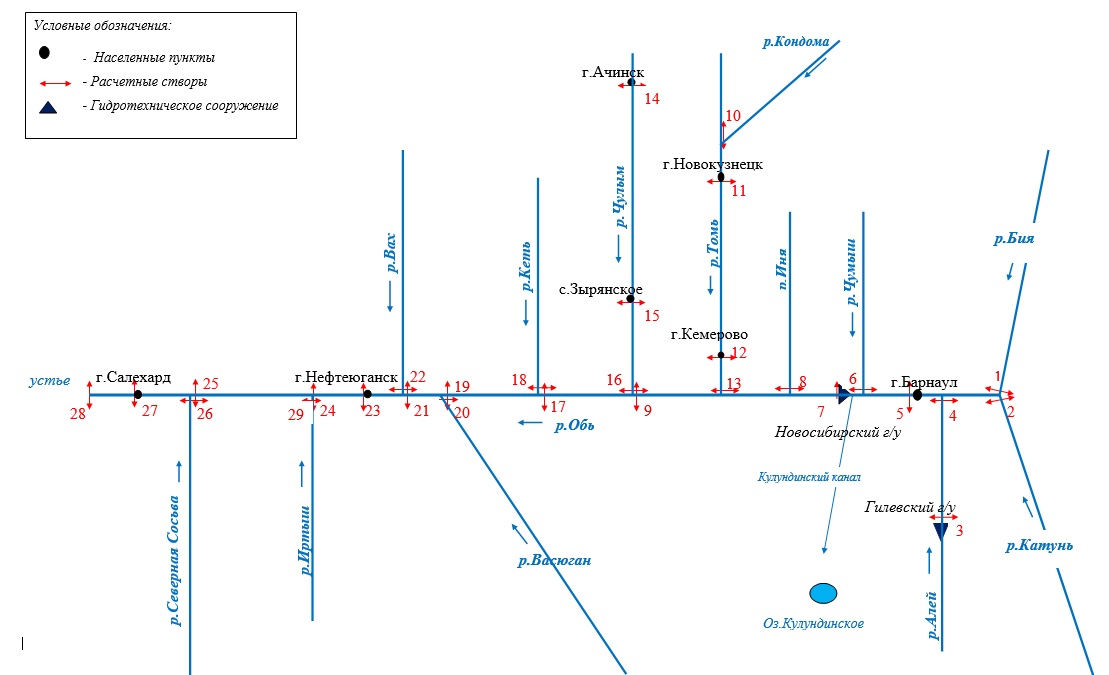 Таблица 1 – Перечень расчетных створов и ВХУ для линейной расчетной схемыПерспективные водохозяйственные балансы расчетного года 95% обеспеченности по водности по бассейну р. ОбьТаблица 2 – ВХУ 13.01.01.002 - бассейн р. Обь: р. Бия (исток-устье), млн м3Таблица 3 - ВХУ 13.01.01.003 - бассейн р. Обь: р. Катунь (исток-устье), млн м3Таблица 4 - ВХУ 13.01.02.001 - бассейн р. Обь: р. Алей - от границы с Казахстаном до Гилевского г/у, млн м3Таблица 5 - Гилевское водохранилище, млн м3Таблица 6 - ВХУ 13.01.02.002 - бассейн р. Обь: р. Алей - от Гилевского г/у, млн м3Таблица 7 - ВХУ 13.01.02.003 - бассейн р. Обь: р. Обь - исток - г. Барнаул (без рр. Алей, Бия, Катунь), млн м3Таблица 8 - ВХУ 13.01.02.004 - бассейн р. Обь: р. Чумыш - исток-устье, млн м3Таблица 9 - ВХУ 13.01.02.005 - бассейн р. Обь: р. Обь - от г. Барнаул до Новосибирского г/у  (без р. Чумыш), млн м3Таблица 10 - ВХУ 13.01.02.006 - бассейн р. Обь: р. Иня - исток-устье, млн м3Таблица 11 – Новосибирское водохранилище, млн м3Таблица 12 - ВХУ 13.01.02.007 - бассейн р. Обь: р. Обь - от Новосибирского г/у до впадения р. Чулым (без рр. Иня и Томь), млн м3Таблица 13 - ВХУ 13.01.03.001 бассейн р. Обь: р. Кондома - исток-устье, млн м3Таблица 14 - ВХУ 13.01.03.002 - бассейн р. Обь: р. Томь - исток - ниже г. Новокузнецка (без р. Кондома, млн м3Таблица 15 - ВХУ 13.01.03.003 - бассейн р. Обь: р. Томь - ниже г. Новокузнецка - г. Кемерово, млн м3Таблица 16 - ВХУ 13.01.03.004 - бассейн р. Обь: р. Томь - ниже г. Кемерово – устье, млн м3Таблица 17 - ВХУ 13.01.04.001 бассейн р. Обь: р.Чулым - исток - г. Ачинск, млн м3Таблица 18 - ВХУ 13.01.04.002 бассейн р. Обь: р. Чулым - ниже г. Ачинск - с. Зырянское, млн м3Таблица 19 - ВХУ 13.01.04.003 - бассейн р. Обь: р. Чулым - ниже с. Зырянское – устье, млн м3Таблица 20 - ВХУ 13.01.05.001 - бассейн р. Обь: р. Обь - от впадения р. Чулым до впадения р. Кеть, млн м3Таблица 21 - ВХУ 13.01.06.001 бассейн р. Обь: р. Кеть, млн м3Таблица 22 - ВХУ 13.01.07.001 бассейн р. Обь: р. Обь от  впадения р. Кеть (без р. Кеть) до впадения р .Васюган, млн м3Таблица 23 - ВХУ 13.01.08.001 - бассейн р. Обь: р. Васюган - исток-устье, млн м3Таблица 24 - ВХУ 13.01.09.001 - бассейн р. Обь: р. Обь - от впадения р. Васюган до впадения р. Вах, млн м3Таблица 25 -  ВХУ 13.01.10.001 - бассейн р. Обь: р. Вах - исток-устье, млн м3Таблица 26 - ВХУ 13.01.11.001 бассейн р. Обь: р. Обь от впадения р. Вах - г. Нефтеюганск (без р. Вах), млн м3Таблица 27 - ВХУ 13.01.11.002 - бассейн р. Обь: Обь - от г. Нефтеюганск - до впадения р. Иртыш, млн м3Таблица 28 - ВХУ 15.02.01.001 - бассейн р. Обь: р. Обь от впадения р. Иртыш до впадения р. Северная Сосьва (без р. Иртыш), млн м3Таблица 29 - ВХУ 15.02.02.001 - бассейн р. Обь: р. Северная Сосьва - исток-устье, млн м3Таблица 30 - ВХУ 15.02.03.001 - бассейн р. Обь: р. Обь - от впадения р. Северная Сосьва - г. Салехард, млн м3Таблица 31 - ВХУ 15.02.03.002 - бассейн р. Обь:  р. Обь - от г. Салехарда – устье, млн м3Перспективные водохозяйственные балансы расчетного года 95% обеспеченности по водности по бессточным водохозяйственным участкам бассейна р. ОбьОсобенности расчетов для бессточных водохозяйственных участковПо утвержденной Методике расчета водохозяйственных балансов водных объектов (приказ МПР России №314 от 30 ноября 2007 г.) рассчитаны ВХБ по рекам и водохранилищам, имеющим гидравлическую связь с р. Обь (бассейн р. Обь в терминологии Водного кодекса РФ). Для озер водный баланс рассчитывался только при условии наличия наблюдений.Гидрографическая единица бассейн р. Обь включает бессточные и условно изолированные ВХУ:13.01.01.200 - Бессточная территория между бассейнами рек Обь, Енисей и границей РФ с Монголией;13.01.01.001 - Бассейн оз. Телецкое;13.02.00.001 - Бассейн оз. Кучукского;13.02.00.002 - Бассейн оз. Кулундинского;13.02.00.003 - Водные объекты южнее бассейна р. Бурла без бассейнов озер Кучукского и Кулундинского;13.02.00.004 - Бассейн оз. Тополиное и р. Бурла;13.02.00.005 - Бассейн оз. Чаны и водные объекты до границы с бассейном р. Иртыш; 13.02.00.006 - Водные объекты между бассейнами оз. Чаны и р. Омь;15.02.03.100 - Острова Карского моря в пределах внутренних морских вод и территориального моря РФ, прилегающего к береговой линии гидрографической единицы 15.02.03 (вкл. о-в Белый).Дополнительная информация по перечисленным ВХУ приводится ниже.Ввиду отсутствия учтенных водопользователей и незначительности объемов поверхностного стока водохозяйственные балансы по ВХУ 13.01.01.200 и 15.02.03.100 не рассчитывались.ВХУ 13.01.01.001 Бассейн оз. ТелецкоеПлощадь ВХУ составляет 19500 км2. ВХУ 13.01.01.001 замыкается озером Телецким и принимается условно изолированным. ВХБ для основного водотока реки Обь начинается с реки Бии. По состоянию на 2020 год на данном ВХУ забор воды осуществляется только из подземных источников.Водохозяйственный баланс по данному ВХУ не рассчитывался ввиду отсутствия за последние 11 лет (с 2009 по 2020 годы) водохозяйственной деятельности, связанной с постоянным забором из поверхностных водотоков, а предполагаемый объём забора поверхностных водных ресурсов до 2029 года незначителен – 0,1 млн. м3 в год. Годовой объем поверхностного стока, формирующегося на данном ВХУ в маловодный год 95% обеспеченности составляет 3532,48 млн м3 в год.ВХУ 13.02.00.001 Бассейн оз. КучукскогоПлощадь ВХУ составляет 7000 км2. На территории ВХУ расположено оз. Кучукское. Озеро Кучукское это второе по величине озеро Алтайского края после озера Кулундинского. Площадь зеркала водоёма составляет 166,3 км2, длина 20 км, ширина 13 км, средняя глубина 2,3 м, максимальная глубина 3,3 м.Полезный объем водохранилища на р. Кучук равен 2,3 млн. м3, полный 3,13 млн. м3. Дополнительно для развития сельского хозяйства в летний период осуществляется внутрибассейновая переброска стока по Кулундинскому магистральному каналу из р. Оби у г. Камень-на-Оби (ВХУ 13.01.02.005) в объёме 19,24 млн м3.Забор воды для производственного водоснабжения осуществляется из водохранилища на р. Кучук и оз. Кучукского и составляет 80% от общего объема забора поверхностных водных ресурсов на ВХУ. Вода используется на охлаждение оборудования. Кроме того, весной (май, начало июня) вода в объёме 0,25 млн м3 забирается на заполнение искусственных водоёмов для рыборазведения и сбрасывается из прудов осенью.Забор воды из подземных источников осуществляется в основном на питьевое и хозяйственно-бытовое водоснабжение, а также частично на производственные нужды и составляет 37% от общего водопотребления.Водохозяйственный баланс по данному ВХУ приводится в таблице 32.ВХУ 13.02.00.002 Бассейн оз. КулундинскогоПлощадь ВХУ составляет 12800 км2. По территории ВХУ протекает река Кулунда, впадающая двумя рукавами в Кулундинское озеро. Длина реки – 412 км, площадь водосбора – 12400 км².На данном ВХУ за последние 11 лет (с 2009 по 2020 гг.) водохозяйственная деятельность осуществлялось только за счет отбора воды из подземных источников. До 2029 года на ВХУ планируется осуществлять отбор воды весной из поверхностных водотоков на заполнение искусственных водоёмов для рыборазведения в объёме 0,5 млн м3 и опорожнять их осенью (сентябрь, октябрь).Водохозяйственный баланс по данному ВХУ приводится в таблице 33.ВХУ 13.02.00.003 Водные объекты южнее бассейна р. Бурла без бассейнов озер Кучукского и Кулундинского Площадь ВХУ составляет 23000 км2.В маловодный год 95% обеспеченности поверхностный сток на ВХУ отсутствует, имеющиеся временные водотоки пересыхают.На территории ВХУ расположено оз. Яровое. Площадь зеркала озера Яровое составляет 66,7 км2, длина 10,8 км, ширина 7,8 км, средняя глубина 4,0 м, максимальная глубина 7,4 м, объём озера более 200 млн м3.Источником воды на данном ВХУ для хозяйственно-питьевого водоснабжения являются подземные воды, а производственного водоснабжения – озеро Яровое. Вода из озера Яровое используется на охлаждение оборудования теплоэнергетических предприятий городов Яровое и Славгород. Планируемый объём забора воды из озера составляет 12 млн м3, сброс сточных вод в оз. Яровое – 12,156 млн м3. Объём забора подземных вод составляет 8,09 млн м3.Ввиду отсутствия водохозяйственной деятельности, связанной с постоянным забором объемов воды из поверхностных водотоков, водохозяйственный баланс по данному ВХУ не рассчитывается.ВХУ 13.02.00.004 Бассейн оз. Тополиное и БурлаПлощадь ВХУ составляет 33000 км2. По территории ВХУ протекают реки Баган и Карасюк.Река Баган. Общая длина реки 364 км до конечного оз. Баган. Русло реки практически теряется в обширных займищах ниже с. Новогорностали и прослеживается только на отдельных участках. В верхнем течении река протекает через Индерское займище и озеро Индерь, в нижнем течении - принимает сток по биффуркационной протоке (р. Баганенок) от р. Карасук. Наиболее крупные проточные озера среднего течения реки – оз. Барлакуль и оз.Беляниха, с прилегающими займищами относятся к водно-болотным угодьям международного значения.Река Карасук. Общая длина 531 км, площадь водосбора более 11000 км2. Река теряется на заболоченных займищах на границе с Казахстаном и сток до конечного оз. Карасук доходит только в очень многоводные годы. Типично степная река с извилистым, зарастающим руслом изобилует практически на всем протяжении мелкими перекатами и протяженными глубокими плесами. По биффуркационным протокам сток р. Карасук в весенний период поступает частично в р. Баган и р. Бурла. Питание на 90-95 % снеговое, в летнюю межень сток выражен слабо.Ввиду отсутствия стока рек Карасук и Баган в год 95% обеспеченности с июня по март водохозяйственный баланс по данному ВХУ не рассчитывается, так как водохозяйственная деятельность, связанная с постоянным забором объемов воды из поверхностных водотоков невозможна. Забор воды на водохозяйственную деятельность производится в основном из подземных источников (91%). Забор воды осуществляется также из р. Карасук и озер Титово, Кривое, Студеное, Карасук.Наиболее крупным из них является озеро Кривое. Объём озера 37,5 млн. м3, площадь зеркала озера 19 км2, средняя глубина 2,5 м, максимальная глубина 6,0 м.Вода из озер используется на орошение с мая по сентябрь в объёме 0,846 млн. м3.ВХУ 13.02.00.005 Бассейн оз. Чаны и водные объекты до границы с бассейном ИртышПлощадь ВХУ составляет 39000 км2. По территории ВХУ протекает река Чулым. Общая длина реки 392 км, принимает приток р. Каргат практически в устьевой зоне и впадает в оз. Малые Чаны. Река имеет в нижнем течении проточные озера – Урюм и Саргуль. В низкую межень сток может отсутствовать, вода стоит в отдельных плесах.Река Каргат. Длина реки 387 км, площадь водосбора около 7 000 км2, является более водоносным, чем р. Чулым, притоком оз. Чаны. На всем протяжении долина реки характеризуется озеровидными или займищными расширениями, самое обширное (Кундранское займище в среднем течении реки) достигает 16 км в ширину.Чаны является самым крупным озером в Западной Сибири и расположено на территории пяти районов Новосибирской области. Объём озера более 2,0 км3. Озеро имеет 91 км в длину, 88 км в ширину. Площадь зеркала озера составляет 1990 км². Средняя глубина около 2 метров. Озеро мелководное, глубины до 2 метров составляют 60 % общей площади озера.Забор воды на водохозяйственную деятельность из подземных источников составляет 34%. Основной водозабор из поверхностных вод приходится на реки Чулым и Карат, и также на оз. Чаны.Вода используется из поверхностных водотоков на заполнение искусственных водоёмов весной (апрель, май) для рыборазведения и опорожнения их осенью (сентябрь, октябрь). Кроме того, вода периодически необходима для гидравлических испытаний нефтяных трубопроводов, во время проведения ремонтных работ.Результат расчета ВХБ для данного ВХУ выявил возможность возникновения дефицита поверхностного стока в летне-осеннюю и зимнюю межени в годы низкой обеспеченности (95%). Потребности в воде зимой, особенно в декабре ввиду отсутствия стока рек, компенсируется за счет подземного стока, не связанного с поверхностными водными объектами и забором воды из оз. Чаны (таблица 34).ВХУ 13.02.00.006 Водные объекты между бассейнами оз. Чаны и р. ОмьПлощадь водосбора составляет 7500 км2. Самая крупная река Карапуз протекающая по ВХУ впадает в бессточное оз. Сартлан. Длина реки 75 км, площадь водосбора 757 км2.Озёро Большой Сартлан – третье по величине озеро Новосибирской области. Объём озера более 700 млн. м3, площадь зеркала озера 238 км2, средняя глубина около 3,0 м, максимальная глубина 6,0 м.Площадь зеркала оз. Убинского – 440 км2.Ввиду отсутствия стока в реке Карапуз в год 95% обеспеченности с июня по март водохозяйственный баланс по данному ВХУ не рассчитывается, так как водохозяйственная деятельность, связанная с постоянным забором объемов воды из поверхностных водотоков невозможна. Источником воды на данном ВХУ для хозяйственно-питьевого водоснабжения являются подземные воды.На ВХУ поверхностная вода используется на заполнение искусственных водоёмов весной (апрель, май) для рыборазведения и опорожнения их осенью (сентябрь, октябрь).  Необходимый объём 12,1 млн м3 в год забирается из озёр Большой Сартлан и Убинское.Таблица 32 - ВХУ 13.02.00.001 Бассейн оз. Кучукского, млн м3Таблица 33 - ВХУ 13.02.00.002 Бассейн оз. Кулундинского, млн м3Таблица 34 - ВХУ 13.02.00.005 Бассейн оз. Чаны и водные объекты до границы с бассейном р. Иртыш№ВХУНаименование ВОГраничные створыГраничные створы№ВХУНаименование ВОверхнийнижнийВерхняя ОбьВерхняя ОбьВерхняя ОбьВерхняя ОбьВерхняя Обь113.01.01.002р.Бияистокустье213.01.01.003р.Катуньистокустье313.01.02.001Верховья р.АлейГраница с КазахстаномГилевский г/у413.01.02.002р.АлейГилевский г/уустье513.01.02.003Обь без р.АлейИсток в месте слияния рр.Бия и Катуньг.Барнаул613.01.02.004р.Чумышистокустье713.01.02.005Обь без р.Чумышг.БарнаулНовосибирский г/у813.01.02.006р.Иняистокустье913.01.02.007Обь без рр. Иня и ТомьНовосибирский г/уВпадение р.Чулым1013.01.03.001р.Кондомаистокустье1113.01.03.002р.Томь без р.КондомаистокНиже г.Новокузнецк1213.01.03.003р.Томьг.Новокузнецкг.Кемрово1313.01.03.004р.Томьг.Кемровоустье1413.01.04.001р.Чулымистокг.Ачинск1513.01.04.002р.Чулымг.Ачинскс.Зырянское1613.01.04.003р.Чулымс.Зырянскоеустье1713.01.05.001Обь без р.Чулымвпадение р.Чулымвпадение р.Кеть1813.01.06.001р.Кетьистокустье1913.01.07.001Обь без р.Кетьвпадение р.Кетьвпадение р.Васюган2013.01.08.001р.Васюганистокустье2113.01.09.001Обь без р.Васюганвпадение р.Васюганвпадение р.Вах2213.01.10.001р.Вахистокустье2313.01.11.001Обь без р.Вахвпадение р.Вахг.Нефтеюганск2413.01.11.002Обьг.Нефтеюгансквпадение р.ИртышНижняя ОбьНижняя ОбьНижняя ОбьНижняя ОбьНижняя Обь2515.02.01.001Обь без р.Иртышвпадение р.Иртышвпадение р.Северная Сосьва2615.02.02.001р.Северная Сосьваистокустье2715.02.03.001Обь без р.Северная Сосьвавпадение р.Северная Сосьваг.Салехард2815.02.03.002Обьг.Салехардустье29р. ИртышистокустьеСоставляющаяапрельмайиюньиюльавгустсентябрьоктябрьноябрьдекабрьянварьфевральмартГодI. Приходная часть1. Объем стока, поступающий на ВХУ с вышележащих (прилегающих) створов, Wвх:0,000,000,000,000,000,000,000,000,000,000,000,000,002. Объем стока, формирующийся на ВХУ, Wбок895,012386,691929,861417,10913,65633,96438,18270,37149,17111,8883,9193,239323,003. Объем дотационного стока на ВХУ, Wдот:0,000,000,000,000,000,000,000,000,000,000,000,000,004. Объем водозабора подземных вод, Wпзв1,261,581,671,541,651,501,231,221,191,191,171,1816,395. Объем возвратных вод на ВХУ, Wвв:23,5825,6426,5119,7627,3128,8422,8925,2225,5823,9723,2323,04295,576. Сработка (+), наполнение (-) прудов и водохранилищ, ΔV-1,50-1,680,000,350,350,350,360,360,360,350,350,350,00Всего по приходной части918,352412,231958,041438,75942,97664,65462,66297,17176,30137,39108,66117,819634,96II. Расходная часть7.  Потери на дополнительное испарение и ледообразование с поверхности водохранилищ, Wисп, W л0,030,110,160,150,140,090,050,000,000,000,000,000,738. Фильтрационные потери из водохранилищ, Wф0,000,000,000,000,000,000,000,000,000,000,000,000,009. Уменьшение речного стока, вызванное отбором подземных вод, Wу0,150,190,200,180,200,180,150,150,140,140,140,141,9710. Объем переброски части стока за пределы ВХУ, Wпер0,000,000,000,000,000,000,000,000,000,000,000,000,0011. Требования водопользователей, Wвдп, всего24,4125,6820,0726,3127,4222,2423,8824,3122,5421,7421,8022,30282,72в т.ч.: из поверхностных вод23,1524,1018,4024,7725,7720,7422,6523,0921,3520,5520,6321,12266,33в т.ч. на:          питьевое и хозяйственно-бытовое водоснабжение1,351,411,071,451,501,211,321,351,251,201,201,2315,54производственное водоснабжение20,2521,0916,1021,6722,5518,1519,8220,2018,6817,9818,0518,48233,02сельскохозяйственное водоснабжение0,210,220,170,220,230,190,200,210,190,180,190,192,39прочие1,341,391,061,431,491,201,311,331,231,191,191,2215,37          из подземных вод1,261,581,671,541,651,501,231,221,191,191,171,1816,3912. Проектные требования к стоку в замыкающем створе ВХУ (комплексный попуск), Wкп, всего297,85308,20297,85308,20308,20297,85308,2075,1177,7277,7270,1877,722504,80   в т.ч.: санитарно-экологические попуски297,85308,20297,85308,20308,20297,85308,2075,1177,7277,7270,1877,722504,80              хозяйственные попуски0,000,000,000,000,000,000,000,000,000,000,000,000,00Всего по расходной части, Wрт322,44334,18318,28334,85335,96320,36332,2899,57100,4099,6092,12100,162790,21III. Результаты баланса, B595,912078,051639,761103,90607,00344,29130,38197,6075,8937,7816,5317,656844,7513. Дефицит водных ресурсов (-), Def0,000,000,000,000,000,000,000,000,000,000,000,000,0014. Резерв водных ресурсов (+), Wрез595,912078,051639,761103,90607,00344,29130,38197,6075,8937,7816,5317,656844,7515.Транзит стока на нижерасположенный ВХУ, Wпс893,762386,251937,611412,10915,20642,14438,58272,71153,61115,5086,7195,379349,55СоставляющаяапрельмайиюньиюльавгустсентябрьоктябрьноябрьдекабрьянварьфевральмартГодI. Приходная часть1. Объем стока, поступающий на ВХУ с вышележащих (прилегающих) створов, Wвх:0,000,000,000,000,000,000,000,000,000,000,000,000,002. Объем стока, формирующийся на ВХУ, Wбок997,411802,552968,202211,131381,96805,14552,78396,56252,36228,32216,31204,2912017,003. Объем дотационного стока на ВХУ, Wдот:0,000,000,000,000,000,000,000,000,000,000,000,000,004. Объем водозабора подземных вод, Wпзв0,530,540,570,630,590,590,560,540,560,550,520,536,715. Объем возвратных вод на ВХУ, Wвв:0,740,590,610,640,660,940,680,590,520,550,510,527,546. Сработка (+), наполнение (-) прудов и водохранилищ, ΔV-4,00-6,990,001,221,221,221,221,221,221,221,221,220,00Всего по приходной части994,681796,702969,382213,621384,43807,89555,24398,91254,66230,64218,56206,5612031,25II. Расходная часть7.  Потери на дополнительное испарение и ледообразование с поверхности водохранилищ, Wисп, W л0,120,640,880,840,760,480,280,000,000,000,000,004,008. Фильтрационные потери из водохранилищ, Wф0,000,000,000,000,000,000,000,000,000,000,000,000,009. Уменьшение речного стока, вызванное отбором подземных вод, Wу0,110,110,110,130,120,120,110,110,110,110,100,111,3410. Объем переброски части стока за пределы ВХУ, Wпер0,000,000,000,000,000,000,000,000,000,000,000,000,0011.  Требования водопользователей, Wвдп, всего1,221,542,041,911,801,371,411,281,301,271,211,2317,60в т.ч.: из поверхностных вод0,701,001,471,291,210,780,860,740,740,720,690,7010,89в т.ч. на:              питьевое и хозяйственно-бытовое водоснабжение0,310,440,650,570,530,340,380,330,330,320,300,314,80производственное водоснабжение0,060,090,130,110,100,070,070,060,060,060,060,060,94сельскохозяйственное водоснабжение0,130,190,280,240,230,150,160,140,140,140,130,132,06прочие0,200,280,420,370,340,220,240,210,210,210,200,203,09          из подземных вод0,530,540,570,630,590,590,560,540,560,550,520,536,7112. Проектные требования к стоку в замыкающем створе ВХУ (комплексный попуск), Wкп, всего518,00536,00518,00536,00536,00518,00536,0026,1627,0727,0724,4427,073829,81   в т.ч.: санитарно-экологические попуски518,00536,00518,00536,00536,00518,00536,0026,1627,0727,0724,4427,073829,81              хозяйственные попуски0,000,000,000,000,000,000,000,000,000,000,000,000,00Всего по расходной части, Wрт519,45538,29521,04538,88538,68519,97537,8027,5528,4828,4525,7628,403852,75III. Результаты баланса, B475,231258,412448,341674,74845,75287,9217,44371,36226,17202,19192,80178,168178,5113. Дефицит водных ресурсов (-), Def0,000,000,000,000,000,000,000,000,000,000,000,000,0014. Резерв водных ресурсов (+), Wрез475,231258,412448,341674,74845,75287,9217,44371,36226,17202,19192,80178,168178,5115.Транзит стока на нижерасположенный ВХУ, Wпс993,231794,412966,342210,741381,75805,92553,44397,52253,24229,26217,25205,2212008,31СоставляющаяапрельмайиюньиюльавгустсентябрьоктябрьноябрьдекабрьянварьфевральмартГодI. Приходная часть1. Объем стока, поступающий на ВХУ с вышележащих (прилегающих) створов, Wвх:0,000,000,000,000,000,000,000,000,000,000,000,000,002. Объем стока, формирующийся на ВХУ, Wбок103,1869,3027,4116,3215,0912,3214,7822,4810,166,785,544,62308,003. Объем дотационного стока на ВХУ, Wдот:0,000,000,000,000,000,000,000,000,000,000,000,000,004. Объем водозабора подземных вод, Wпзв0,260,250,270,230,220,210,220,220,240,250,200,242,815. Объем возвратных вод на ВХУ, Wвв:0,550,540,570,450,450,430,470,500,570,510,350,455,846. Сработка (+), наполнение (-) прудов и водохранилищ, ΔV-8,80-4,50-4,202,002,002,002,001,901,901,901,901,900,00Всего по приходной части95,1965,6024,0519,0017,7614,9617,4725,1012,879,437,997,21316,65II. Расходная часть7.  Потери на дополнительное испарение и ледообразование с поверхности водохранилищ, Wисп, W л0,181,001,371,311,190,750,440,000,000,000,000,006,248. Фильтрационные потери из водохранилищ, Wф0,000,000,000,000,000,000,000,000,000,000,000,000,009. Уменьшение речного стока, вызванное отбором подземных вод, Wу0,050,050,050,050,040,040,040,040,050,050,040,050,5610. Объем переброски части стока за пределы ВХУ, Wпер0,000,000,000,000,000,000,000,000,000,000,000,000,0011.  Требования водопользователей, Wвдп, всего0,400,390,410,350,340,330,340,340,370,390,300,364,32в т.ч.: из поверхностных вод0,140,140,140,120,120,110,120,120,130,140,110,131,52в т.ч. на:            питьевое и хозяйственно-бытовое водоснабжение0,090,080,090,080,070,070,070,070,080,080,070,080,93производственное водоснабжение0,040,040,040,030,030,030,030,030,040,040,030,030,41сельскохозяйственное водоснабжение0,010,010,010,010,010,010,010,010,010,010,010,010,12прочие0,010,010,010,000,000,000,000,000,000,010,000,000,06          из подземных вод0,260,250,270,230,220,210,220,220,240,250,200,242,8112. Проектные требования к стоку в замыкающем створе ВХУ (комплексный попуск), Wкп, всего2,852,952,852,952,952,852,011,942,012,011,822,0129,19   в т.ч.: санитарно-экологические попуски2,852,952,852,952,952,852,011,942,012,011,822,0129,19              хозяйственные попуски0,000,000,000,000,000,000,000,000,000,000,000,000,00Всего по расходной части, Wрт3,484,394,684,664,523,972,832,322,432,452,162,4240,31III. Результаты баланса, B91,7161,2119,3714,3513,2410,9914,6422,7710,446,995,834,79276,3413. Дефицит водных ресурсов (-), Def0,000,000,000,000,000,000,000,000,000,000,000,000,0014. Резерв водных ресурсов (+), Wрез91,7161,2119,3714,3513,2410,9914,6422,7710,446,995,834,79276,3415.Транзит стока на нижерасположенный ВХУ, Wпс94,5664,1622,2217,3016,1913,8416,6524,7212,459,007,656,80305,52СоставляющаяапрельмайиюньиюльавгустсентябрьоктябрьноябрьдекабрьянварьфевральмартГодI. Приходная часть1. Приток к водохранилищу, Wпр94,5664,1622,2217,3016,1913,8416,6524,7212,459,007,656,80305,52Всего по приходной части94,0263,6221,0816,2615,1413,3916,1724,2111,898,507,276,34297,90II. Расходная часть0,000,000,000,000,000,000,000,000,000,000,000,000,002. Потери на испарение и ледообразование с поверхности водохранилища, Wисп, W л0,008,2312,9911,0711,695,443,020,000,000,000,000,0052,443. Фильтрационные потери из водохранилища, Wф0,840,920,890,910,880,830,840,790,790,770,670,739,864. Хозяйственные попуски для водопользователей , Wвдп:2,712,7117,7217,7217,722,712,712,712,712,712,712,7177,515. Санитарный попуск , Wсп:7,748,047,748,048,046,486,706,485,365,364,845,3680,18Итого по расходной части11,2919,9039,3537,7338,3315,4613,279,978,868,838,228,79219,99III. Баланс82,7443,72-18,26-21,48-23,18-2,062,9014,233,03-0,33-0,95-2,4577,91IV. Регулирование водохранилищем6. Наполнение60,0030,000,000,000,000,002,9014,233,030,000,000,00110,177.Сработка 0,000,0018,2621,4823,182,060,000,000,000,330,952,4568,728.Холостые сбросы (обводнение поймы, покрытие дефицита)22,7413,7218,2621,4823,182,060,000,000,000,330,952,45105,189.Объём в водохранилище на конец интервала217,00247,00228,74207,26184,08182,01184,92199,15202,18201,85200,90198,452453,5410. Попуски из вдхр. в нижний бъеф33,1824,4743,7247,2448,9411,259,419,198,078,408,4910,52262,86СоставляющаяапрельмайиюньиюльавгустсентябрьоктябрьноябрьдекабрьянварьфевральмартГодI. Приходная часть1. Объем стока, поступающий на ВХУ с вышележащих (прилегающих) створов, Wвх:33,1824,4743,7247,2448,9411,259,419,198,078,408,4910,52262,862. Объем стока, формирующийся на ВХУ, Wбок38,6025,0820,396,5213,778,9010,9813,2510,747,046,004,75166,003. Объем дотационного стока на ВХУ, Wдот:0,000,000,000,000,000,000,000,000,000,000,000,000,004. Объем водозабора подземных вод, Wпзв0,450,460,450,480,460,390,470,420,430,360,350,385,095. Объем возвратных вод на ВХУ, Wвв:9,434,002,942,904,414,400,200,140,120,110,110,1528,926. Сработка (+), наполнение (-) прудов и водохранилищ, ΔV-30,30-14,682,004,224,224,223,223,223,224,228,228,220,00Всего по приходной части51,3739,3369,5061,3671,7929,1524,2726,2222,5820,1223,1724,01462,88II. Расходная часть7.  Потери на дополнительное испарение и ледообразование с поверхности водохранилищ, Wисп, W л0,392,082,852,722,461,550,900,000,000,000,000,0012,958. Фильтрационные потери из водохранилищ, Wф0,000,000,000,000,000,000,000,000,000,000,000,000,009. Уменьшение речного стока, вызванное отбором подземных вод, Wу0,090,090,090,100,090,080,090,080,090,070,070,081,0210. Объем переброски части стока за пределы ВХУ, Wпер0,000,000,000,000,000,000,000,000,000,000,000,000,0011.  Требования водопользователей, Wвдп, всего4,349,2422,7622,9121,916,424,554,384,684,634,234,39114,45в т.ч.: из поверхностных вод3,898,7922,3122,4321,456,034,083,964,254,273,884,01109,36в т.ч. на:         питьевое и хозяйственно-бытовое водоснабжение0,701,584,014,033,851,080,730,710,760,770,700,7219,64производственное водоснабжение0,290,651,661,671,600,450,300,290,320,320,290,308,15сельскохозяйственное водоснабжение1,643,709,399,459,032,541,721,671,791,801,641,6946,05прочие1,262,857,257,296,971,961,321,291,381,391,261,3035,52          из подземных вод0,450,460,450,480,460,390,470,420,430,360,350,385,0912. Проектные требования к стоку в замыкающем створе ВХУ (комплексный попуск), Wкп, всего7,748,047,748,048,046,486,706,485,365,364,845,3680,18   в т.ч.: санитарно-экологические попуски7,748,047,748,048,046,486,706,485,365,364,845,3680,18              хозяйственные попуски0,000,000,000,000,000,000,000,000,000,000,000,000,00Всего по расходной части, Wрт12,5619,4633,4433,7732,5014,5312,2510,9510,1310,079,149,83208,60III. Результаты баланса, B38,8119,8736,0627,5939,2914,6312,0215,2812,4510,0614,0314,18254,2713. Дефицит водных ресурсов (-), Def0,000,000,000,000,000,000,000,000,000,000,000,000,0014. Резерв водных ресурсов (+), Wрез38,8119,8736,0627,5939,2914,6312,0215,2812,4510,0614,0314,18254,2715.Транзит стока на нижерасположенный ВХУ, Wпс46,5527,9143,8035,6347,3321,1118,7221,7617,8115,4218,8719,54334,45СоставляющаяапрельмайиюньиюльавгустсентябрьоктябрьноябрьдекабрьянварьфевральмартГодI. Приходная часть1. Объем стока, поступающий на ВХУ с вышележащих (прилегающих) створов, Wвх, всего.1933,544208,564947,753658,472344,291469,171010,74691,99424,66360,18322,83320,1321692,31в т. ч.:       с ВХУ 13.01.01.002893,762386,251937,611412,10915,20642,14438,58272,71153,61115,5086,7195,379349,55                  с ВХУ 13.01.01.003 993,231794,412966,342210,741381,75805,92553,44397,52253,24229,26217,25205,2212008,31                  с ВХУ 13.01.02.00246,5527,9143,8035,6347,3321,1118,7221,7617,8115,4218,8719,54334,452. Объем стока, формирующийся на ВХУ, Wбок2349,672097,88566,91677,84443,17703,08823,22415,83269,19213,01227,47197,758985,003. Объем дотационного стока на ВХУ, Wдот:0,000,000,000,000,000,000,000,000,000,000,000,000,004. Объем водозабора подземных вод, Wпзв1,091,191,251,301,221,091,070,970,941,100,991,0413,255. Объем возвратных вод на ВХУ, Wвв:0,770,640,530,570,570,600,590,530,510,850,650,647,446. Сработка (+), наполнение (-) прудов и водохранилищ, ΔV-40,30-52,13-13,1011,7211,7211,7311,7311,7311,7311,7311,7311,730,00Всего по приходной части4244,776256,145503,344349,902800,962185,661847,341121,05707,03586,86563,66531,2930698,00II. Расходная часть7.  Потери на дополнительное испарение и ледообразование с поверхности водохранилищ, Wисп, W л0,432,293,153,012,721,720,990,000,000,000,000,0014,318. Фильтрационные потери из водохранилищ, Wф0,000,000,000,000,000,000,000,000,000,000,000,000,009. Уменьшение речного стока, вызванное отбором подземных вод, Wу0,220,240,250,260,240,220,210,190,190,220,200,212,6510. Объем переброски части стока за пределы ВХУ, Wпер0,000,000,000,000,000,000,000,000,000,000,000,000,0011.  Требования водопользователей, Wвдп, всего1,241,351,421,471,391,241,211,111,071,251,131,1915,06в т.ч.: из поверхностных вод0,150,160,170,180,170,150,150,130,130,150,140,141,82в т.ч. на:               питьевое и хозяйственно-бытовое водоснабжение0,060,070,070,070,070,060,060,060,050,060,060,060,76производственное водоснабжение0,030,030,040,040,040,030,030,030,030,030,030,030,39сельскохозяйственное водоснабжение0,010,010,020,020,010,010,010,010,010,010,010,010,16прочие0,040,050,050,050,050,040,040,040,040,040,040,040,51          из подземных вод1,091,191,251,301,221,091,070,970,941,100,991,0413,2512. Проектные требования к стоку в замыкающем створе ВХУ (комплексный попуск), Wкп, всего1118,881157,761118,881157,761157,761118,881157,76416,99431,48431,48389,62431,4810088,73   в т.ч.: санитарно-экологические попуски1118,881157,761118,881157,761157,761118,881157,76416,99431,48431,48389,62431,4810088,73              хозяйственные попуски0,000,000,000,000,000,000,000,000,000,000,000,000,00Всего по расходной части, Wрт1120,771161,641123,701162,501162,111122,051160,18418,29432,74432,95390,94432,8810120,75III. Результаты баланса, B3124,005094,504379,643187,401638,861063,61687,16702,76274,29153,91172,7298,4120577,2513. Дефицит водных ресурсов (-), Def0,000,000,000,000,000,000,000,000,000,000,000,000,0014. Резерв водных ресурсов (+), Wрез3124,005094,504379,643187,401638,861063,61687,16702,76274,29153,91172,7298,4120577,2515.Транзит стока на нижерасположенный ВХУ, Wпс4242,886252,265498,524345,162796,622182,491844,921119,75705,77585,39562,34529,8930665,98СоставляющаяапрельмайиюньиюльавгустсентябрьоктябрьноябрьдекабрьянварьфевральмартГодI. Приходная часть1. Объем стока, поступающий на ВХУ с вышележащих (прилегающих) створов, Wвх:0,000,000,000,000,000,000,000,000,000,000,000,000,002. Объем стока, формирующийся на ВХУ, Wбок772,10993,51289,54110,7193,6799,35110,71102,1976,6462,4551,0976,642838,603. Объем дотационного стока на ВХУ, Wдот:0,000,000,000,000,000,000,000,000,000,000,000,000,004. Объем водозабора подземных вод, Wпзв0,720,690,680,720,800,820,790,740,700,880,840,939,305. Объем возвратных вод на ВХУ, Wвв:4,363,233,223,313,513,613,633,413,263,983,864,0943,486. Сработка (+), наполнение (-) прудов и водохранилищ, ΔV-20,00-16,860,003,106,043,103,103,103,103,107,125,100,00Всего по приходной части757,18980,57293,44117,84104,02106,88118,23109,4483,7070,4062,9186,772891,38II. Расходная часть7.  Потери на дополнительное испарение и ледообразование с поверхности водохранилищ, Wисп, W л0,281,502,051,961,781,120,650,000,000,000,000,009,348. Фильтрационные потери из водохранилищ, Wф0,000,000,000,000,000,000,000,000,000,000,000,000,009. Уменьшение речного стока, вызванное отбором подземных вод, Wу0,140,140,140,140,160,160,160,150,140,180,170,191,8610. Объем переброски части стока за пределы ВХУ, Wпер0,000,000,000,000,000,000,000,000,000,000,000,000,0011.  Требования водопользователей, Wвдп, всего7,297,047,467,727,627,427,267,177,337,797,777,4689,32в т.ч.: из поверхностных вод6,576,356,787,006,826,606,476,446,636,916,936,5280,02в т.ч. на:               питьевое и хозяйственно-бытовое водоснабжение3,903,774,024,154,043,913,843,823,934,104,113,8747,46производственное водоснабжение1,471,421,511,571,521,471,451,441,481,541,551,4617,89сельскохозяйственное водоснабжение0,100,100,100,110,100,100,100,100,100,100,100,101,20прочие1,111,071,141,181,151,111,091,081,121,161,171,1013,47          из подземных вод0,720,690,680,720,800,820,790,740,700,880,840,939,3012. Проектные требования к стоку в замыкающем створе ВХУ (комплексный попуск), Wкп, всего82,9485,7182,9485,7185,7182,9485,7182,9451,1651,1646,2151,16874,29   в т.ч.: санитарно-экологические попуски82,9485,7182,9485,7185,7182,9485,7182,9451,1651,1646,2151,16874,29              хозяйственные попуски0,000,000,000,000,000,000,000,000,000,000,000,000,00Всего по расходной части, Wрт90,6694,3992,5995,5395,2791,6593,7890,2658,6259,1254,1458,80974,81III. Результаты баланса, B666,52886,18200,8522,308,7615,2424,4519,1725,0811,288,7727,971916,5713. Дефицит водных ресурсов (-), Def0,000,000,000,000,000,000,000,000,000,000,000,000,0014. Резерв водных ресурсов (+), Wрез666,52886,18200,8522,308,7615,2424,4519,1725,0811,288,7727,971916,5715.Транзит стока на нижерасположенный ВХУ, Wпс749,47971,89283,79108,0194,4798,18110,16102,1276,2362,4454,9779,122790,86СоставляющаяапрельмайиюньиюльавгустсентябрьоктябрьноябрьдекабрьянварьфевральмартГодI. Приходная часть1. Объем стока, поступающий на ВХУ с вышележащих (прилегающих) створов, Wвх, всего4992,357224,165782,314453,172891,082280,671955,081221,86782,00647,83617,31609,0133456,83в т.ч.:      с ВХУ 13.01.02.0034242,886252,265498,524345,162796,622182,491844,921119,75705,77585,39562,34529,8930665,98                с ВХУ 13.01.02.004 749,47971,89283,79108,0194,4798,18110,16102,1276,2362,4454,9779,122790,862. Объем стока, формирующийся на ВХУ, Wбок184,15477,88133,61574,24343,53240,70175,9072,6930,2324,9931,491,082290,503. Объем дотационного стока на ВХУ, Wдот:0,000,000,000,000,000,000,000,000,000,000,000,000,004. Объем водозабора подземных вод, Wпзв3,644,374,494,734,573,913,443,283,173,143,013,5045,255. Объем возвратных вод на ВХУ, Wвв:22,5020,2119,1218,8519,3219,4820,5620,3220,8820,3518,9022,27242,756. Сработка (+), наполнение (-) прудов и водохранилищ, ΔV-20,00-65,040,0018,009,009,009,009,008,008,007,507,540,00Всего по приходной части5182,647661,585939,535068,993267,502553,752163,991327,15844,28704,31678,22643,4136035,33II. Расходная часть7.  Потери на дополнительное испарение и ледообразование с поверхности водохранилищ, Wисп, W л0,442,363,243,092,801,771,030,000,000,000,000,0014,738. Фильтрационные потери из водохранилищ, Wф0,000,000,000,000,000,000,000,000,000,000,000,000,009. Уменьшение речного стока, вызванное отбором подземных вод, Wу0,730,870,900,950,910,780,690,660,630,630,600,709,0510. Объем переброски части стока за пределы ВХУ в Кулундинский канал, Wпер0,005,505,705,102,940,000,000,000,000,000,000,0019,2411.  Требования водопользователей, Wвдп, всего22,9125,2725,6626,9226,4223,7622,8022,3722,8022,3920,8222,67284,78в т.ч.: из поверхностных вод19,2720,9021,1722,1921,8519,8619,3519,1019,6319,2517,8119,16239,54в т.ч. на:       питьевое и хозяйственно-бытовое водоснабжение8,008,678,799,219,078,248,037,928,147,997,397,9599,39производственное водоснабжение7,177,787,888,258,137,397,207,107,307,166,637,1389,12сельскохозяйственное водоснабжение0,910,991,001,051,040,940,920,910,930,910,840,9111,36прочие3,193,463,513,673,623,293,203,163,253,192,953,1739,67          из подземных вод3,644,374,494,734,573,913,443,283,173,143,013,5045,2512. Проектные требования к стоку в замыкающем створе ВХУ (комплексный попуск), Wкп, всего1345,251390,091345,251390,091390,091345,251390,09533,95551,75551,75498,36551,7512283,66   в т.ч.: санитарно-экологические попуски1345,251390,091345,251390,091390,091345,251390,09533,95551,75551,75498,36551,7512283,66              хозяйственные попуски0,000,000,000,000,000,000,000,000,000,000,000,000,00Всего по расходной части, Wрт1369,331424,091380,751426,141423,171371,561414,60556,98575,18574,77519,78575,1212611,46III. Результаты баланса, B3813,316237,494558,783642,851844,331182,18749,38770,17269,10129,54158,4468,2923423,8713. Дефицит водных ресурсов (-), Def0,000,000,000,000,000,000,000,000,000,000,000,000,0014. Резерв водных ресурсов (+), Wрез3813,316237,494558,783642,851844,331182,18749,38770,17269,10129,54158,4468,2923423,8715.Транзит стока на нижерасположенный ВХУ, Wпс5158,567627,585904,035032,943234,422527,432139,471304,12820,85681,29656,79620,0435707,53СоставляющаяапрельмайиюньиюльавгустсентябрьоктябрьноябрьдекабрьянварьфевральмартГодI. Приходная часть1. Объем стока, поступающий на ВХУ с вышележащих (прилегающих) створов, Wвх:0,000,000,000,000,000,000,000,000,000,000,000,000,002. Объем стока, формирующийся на ВХУ, Wбок214,35353,4550,9325,8421,2818,2416,7212,9213,689,8810,6412,16760,113. Объем дотационного стока на ВХУ, Wдот:0,000,000,000,000,000,000,000,000,000,000,000,000,004. Объем водозабора подземных вод, Wпзв10,5410,9510,9910,0810,129,459,329,328,869,098,609,77117,085. Объем возвратных вод на ВХУ, Wвв:27,8829,1929,8327,7328,4827,0226,8427,2926,6925,0223,7827,49327,246. Сработка (+), наполнение (-) прудов и водохранилищ, ΔV-20,14-51,03-5,038,108,108,108,108,108,108,108,1011,400,00Всего по приходной части232,63342,5686,7271,7667,9862,8060,9957,6357,3352,0951,1260,821204,44II. Расходная часть7.  Потери на дополнительное испарение и ледообразование с поверхности водохранилищ, Wисп, W л0,442,323,213,062,771,751,020,000,000,000,000,0014,578. Фильтрационные потери из водохранилищ, Wф0,000,000,000,000,000,000,000,000,000,000,000,000,009. Уменьшение речного стока, вызванное отбором подземных вод, Wу1,261,311,321,211,211,131,121,121,061,091,031,1714,0510. Объем переброски части стока за пределы ВХУ, Wпер0,000,000,000,000,000,000,000,000,000,000,000,000,0011.  Требования водопользователей, Wвдп, всего14,5715,1715,1513,9313,9413,0312,9312,9412,3212,7112,0213,53162,24в т.ч.: из поверхностных вод4,034,224,163,853,823,593,613,613,463,633,423,7745,15в т.ч. на:           питьевое и хозяйственно-бытовое водоснабжение0,920,960,950,880,870,820,820,820,790,830,780,8610,28производственное водоснабжение2,732,862,822,612,592,432,442,452,352,462,312,5530,58сельскохозяйственное водоснабжение0,050,050,050,050,050,050,050,050,040,050,040,050,57прочие0,330,350,340,320,310,300,300,300,290,300,280,313,72          из подземных вод10,5410,9510,9910,0810,129,459,329,328,869,098,609,77117,0812. Проектные требования к стоку в замыкающем створе ВХУ (комплексный попуск), Wкп, всего9,129,439,129,439,439,129,439,126,166,165,576,1698,26   в т.ч.: санитарно-экологические попуски9,129,439,129,439,439,129,439,126,166,165,576,1698,26              хозяйственные попуски0,000,000,000,000,000,000,000,000,000,000,000,000,00Всего по расходной части, Wрт25,3928,2428,7927,6327,3625,0324,5023,1719,5519,9718,6120,87289,11III. Результаты баланса, B207,24314,3257,9244,1340,6337,7736,4934,4637,7832,1232,5139,95915,3213. Дефицит водных ресурсов (-), Def0,000,000,000,000,000,000,000,000,000,000,000,000,0014. Резерв водных ресурсов (+), Wрез207,24314,3257,9244,1340,6337,7736,4934,4637,7832,1232,5139,95915,3215.Транзит стока на нижерасположенный ВХУ, Wпс216,36323,7667,0453,5650,0646,8945,9243,5743,9438,2838,0846,121013,58СоставляющаяапрельмайиюньиюльавгустсентябрьоктябрьноябрьдекабрьянварьфевральмартГодI. Приходная часть1. Приток к водохранилищу, Wпр5158,567627,585904,035032,943234,422527,432139,471304,12820,85681,29656,79620,0435707,53Всего по приходной части5158,567627,585904,035032,943234,422527,432139,471304,12820,85681,29656,79620,0435707,53II. Расходная часть0,002. Потери на испарение и ледообразование с поверхности водохранилища, Wисп, W л0,00146,37167,96162,02115,0878,2318,170,000,000,000,000,00687,833. Фильтрационные потери из водохранилища, Wф12,6816,5916,0516,2015,8915,0014,8813,9514,1113,7211,8312,25173,124. Навигационный попуск0,003484,003367,003484,003484,003367,003484,000,000,000,000,000,0020670,005. Санитарный попуск , Wсп:984,200,000,000,000,000,000,00984,201018,001018,00919,601018,005942,00Итого по расходной части996,883646,963551,013662,223614,963460,233517,05998,151032,111031,72931,431030,2527472,95III. Баланс4161,683980,622353,021370,72-380,54-932,80-1377,58305,97-211,26-350,43-274,64-410,208234,58IV. Регулирование водохранилищем0,006. Наполнение2000,002400,000,000,000,000,000,000,000,000,000,000,004400,007.Сработка 0,000,000,000,00580,00943,801380,980,00338,40357,00389,90409,904399,988.Холостые сбросы (обводнение поймы, покрытие дефицита)2161,681580,622353,021370,72199,4611,003,40305,97127,146,57115,260,008234,869.Объём в водохранилище на конец интервала6400,008800,008800,008800,008220,007276,205895,225895,225556,825199,824809,924400,0280053,227. Попуски из вдхр. в нижний бъеф3145,885064,625720,024854,723683,463378,003487,401290,171145,141024,571034,861018,0034846,86СоставляющаяапрельмайиюньиюльавгустсентябрьоктябрьноябрьдекабрьянварьфевральмартГодI. Приходная часть1. Объем стока, поступающий на ВХУ с вышележащих (прилегающих) створов, Wвх, всего8254,6614791,819538,106652,494699,444283,364810,401995,671564,521366,981342,971324,6660625,07в т.ч.:     из Новосибирского вдхр.3145,885064,625720,024854,723683,463378,003487,401290,171145,141024,571034,861018,0034846,86               с ВХУ 13.01.02.006216,36323,7667,0453,5650,0646,8945,9243,5743,9438,2838,0846,121013,58               с ВХУ 13.01.03.0044892,439403,433751,041744,21965,91858,471277,08661,93375,44304,12270,03260,5424764,632. Объем стока, формирующийся на ВХУ, Wбок73,2296,7995,8069,6344,4434,5729,1317,7810,868,898,397,90497,403. Объем дотационного стока на ВХУ, Wдот:0,000,000,000,000,000,000,000,000,000,000,000,000,004. Объем водозабора подземных вод, Wпзв1,461,601,541,571,441,301,331,271,311,401,281,3416,855. Объем возвратных вод на ВХУ, Wвв:64,3080,8863,1975,4862,7761,4780,8568,1676,2872,1865,9970,26841,826. Сработка (+), наполнение (-) прудов и водохранилищ, ΔV-15,20-14,61-1,653,593,593,593,593,203,203,703,503,500,00Всего по приходной части8378,4414956,479696,996802,764811,674384,284925,312086,091656,181453,151422,141407,6661981,13II. Расходная часть7.  Потери на дополнительное испарение и ледообразование с поверхности водохранилищ, Wисп, W л0,251,301,801,711,550,980,570,000,000,000,000,008,168. Фильтрационные потери из водохранилищ, Wф0,000,000,000,000,000,000,000,000,000,000,000,000,009. Уменьшение речного стока, вызванное отбором подземных вод, Wу0,410,450,430,440,400,360,370,360,370,390,360,384,7210. Объем переброски части стока за пределы ВХУ, Wпер0,000,000,000,000,000,000,000,000,000,000,000,000,0011.  Требования водопользователей, Wвдп, всего77,0095,3976,3392,9978,5675,5497,0084,2593,4286,5379,7183,971020,70в т.ч.: из поверхностных вод75,5493,7974,7991,4377,1274,2595,6782,9792,1185,1378,4282,631003,85в т.ч. на:               питьевое и хозяйственно-бытовое водоснабжение16,7220,7616,5520,2317,0716,4321,1718,3620,3818,8417,3518,28222,15производственное водоснабжение49,2061,0948,7159,5550,2348,3662,3254,0459,9955,4551,0853,82653,84сельскохозяйственное водоснабжение0,340,430,340,420,350,340,430,380,420,390,360,384,56прочие9,2811,529,1911,239,479,1211,7510,1911,3110,469,6310,15123,30          из подземных вод1,461,601,541,571,441,301,331,271,311,401,281,3416,8512. Проектные требования к стоку в замыкающем створе ВХУ (комплексный попуск), Wкп, всего984,203484,003367,003484,003484,003367,003484,00984,201018,001018,00919,601018,0026612,00   в т.ч.: санитарно-экологические попуски984,200,000,000,000,000,000,00984,201018,001018,00919,601018,005942,00              хозяйственные попуски0,003484,003367,003484,003484,003367,003484,000,000,000,000,000,0020670,00Всего по расходной части, Wрт1061,863581,143445,573579,143564,513443,893581,951068,801111,781104,92999,671102,3427645,58III. Результаты баланса, B7316,5811375,336251,423223,611247,16940,401343,361017,28544,40348,23422,47305,3234335,5513. Дефицит водных ресурсов (-), Def0,000,000,000,000,000,000,000,000,000,000,000,000,0014. Резерв водных ресурсов (+), Wрез7316,5811375,336251,423223,611247,16940,401343,361017,28544,40348,23422,47305,3234335,5515.Транзит стока на нижерасположенный ВХУ, Wпс8300,7814859,339618,426707,614731,164307,404827,362001,481562,401366,231342,071323,3260947,55СоставляющаяапрельмайиюньиюльавгустсентябрьоктябрьноябрьдекабрьянварьфевральмартГодI. Приходная часть1. Объем стока, поступающий на ВХУ с вышележащих (прилегающих) створов, Wвх:0,000,000,000,000,000,000,000,000,000,000,000,000,002. Объем стока, формирующийся на ВХУ, Wбок772,101604,76199,8487,8145,4239,36118,0969,6427,2521,1918,1724,223027,843. Объем дотационного стока на ВХУ, Wдот:0,000,000,000,000,000,000,000,000,000,000,000,000,004. Объем водозабора подземных вод, Wпзв2,912,862,723,202,962,992,512,071,932,031,792,0029,975. Объем возвратных вод на ВХУ, Wвв:52,2262,5850,9859,2310,9412,2558,5548,858,406,195,406,17381,766. Сработка (+), наполнение (-) прудов и водохранилищ, ΔV-6,75-6,750,001,501,501,501,501,501,501,501,501,500,00Всего по приходной части820,471663,45253,54151,7460,8156,10180,65122,0739,0830,9226,8633,893439,58II. Расходная часть7.  Потери на дополнительное испарение и ледообразование с поверхности водохранилищ, Wисп, W л0,040,210,290,270,250,160,090,000,000,000,000,001,318. Фильтрационные потери из водохранилищ, Wф0,000,000,000,000,000,000,000,000,000,000,000,000,009. Уменьшение речного стока, вызванное отбором подземных вод, Wу0,010,010,010,010,010,010,010,000,000,000,000,000,0610. Объем переброски части стока за пределы ВХУ, Wпер0,000,000,000,000,000,000,000,000,000,000,000,000,0011.  Требования водопользователей, Wвдп, всего28,1232,7327,7031,7710,7411,1330,4625,598,547,526,857,12228,28в т.ч.: из поверхностных вод25,2229,8724,9828,577,798,1427,9623,526,615,485,055,13198,31в т.ч. на:      питьевое и хозяйственно-бытовое водоснабжение2,372,812,352,680,730,762,632,210,620,520,470,4818,63производственное водоснабжение22,1526,2321,9425,096,847,1524,5520,655,814,824,444,50174,16сельскохозяйственное водоснабжение0,000,000,000,000,000,000,000,000,000,000,000,000,00прочие0,700,830,690,790,220,230,780,650,180,150,140,145,51          из подземных вод2,912,862,723,202,962,992,512,071,932,031,792,0029,9712. Проектные требования к стоку в замыкающем створе ВХУ (комплексный попуск), Wкп, всего29,5330,5529,5330,5530,5529,5330,5529,5314,4714,4713,0714,47296,80   в т.ч.: санитарно-экологические попуски29,5330,5529,5330,5530,5529,5330,5529,5314,4714,4713,0714,47296,80              хозяйственные попуски0,000,000,000,000,000,000,000,000,000,000,000,000,00Всего по расходной части, Wрт57,6963,5057,5362,6041,5540,8361,1155,1223,0221,9919,9221,60526,45III. Результаты баланса, B762,781599,95196,0289,1419,2615,28119,5466,9516,068,926,9412,292913,1313. Дефицит водных ресурсов (-), Def0,000,000,000,000,000,000,000,000,000,000,000,000,0014. Резерв водных ресурсов (+), Wрез762,781599,95196,0289,1419,2615,28119,5466,9516,068,926,9412,292913,1315.Транзит стока на нижерасположенный ВХУ, Wпс792,311630,50225,54119,6949,8144,80150,0996,4730,5323,4020,0126,773209,92СоставляющаяапрельмайиюньиюльавгустсентябрьоктябрьноябрьдекабрьянварьфевральмартГодI. Приходная часть1. Объем стока, поступающий на ВХУ с вышележащих (прилегающих) створов, Wвх: 
с ВХУ 13.01.03.001792,311630,50225,54119,6949,8144,80150,0996,4730,5323,4020,0126,773209,922. Объем стока, формирующийся на ВХУ, Wбок632,714320,482609,78871,91455,31489,18716,45347,63167,48103,9979,2087,0510881,163. Объем дотационного стока на ВХУ, Wдот:0,000,000,000,000,000,000,000,000,000,000,000,000,004. Объем водозабора подземных вод, Wпзв11,9011,7910,389,469,439,569,259,098,076,786,176,71108,595. Объем возвратных вод на ВХУ, Wвв:168,58174,33207,39192,50195,15173,82147,38108,15100,92104,1597,34142,821812,526. Сработка (+), наполнение (-) прудов и водохранилищ, ΔV-9,51-9,510,000,000,000,000,000,004,724,724,784,790,00Всего по приходной части1595,996127,593053,091193,56709,70717,361023,17561,35311,72243,03207,49268,1416012,20II. Расходная часть7.  Потери на дополнительное испарение и ледообразование с поверхности водохранилищ, Wисп, W л0,040,210,290,270,250,160,090,000,000,000,000,001,318. Фильтрационные потери из водохранилищ, Wф0,000,000,000,000,000,000,000,000,000,000,000,000,009. Уменьшение речного стока, вызванное отбором подземных вод, Wу0,020,020,020,020,020,020,020,020,020,010,010,010,2210. Объем переброски части стока за пределы ВХУ, Wпер0,000,000,000,000,000,000,000,000,000,000,000,000,0011.  Требования водопользователей, Wвдп, всего162,85168,82193,50182,90182,82165,56143,58110,37105,66108,04103,27140,271767,64в т.ч.: из поверхностных вод150,95157,03183,11173,44173,39156,00134,33101,2797,60101,2797,10133,551659,05в т.ч. на:               питьевое и хозяйственно-бытовое водоснабжение8,378,7010,159,619,618,657,445,615,415,615,387,4091,94производственное водоснабжение135,19140,64163,99155,33155,29139,71120,3090,7087,4190,6986,96119,611485,83сельскохозяйственное водоснабжение0,090,090,110,100,100,090,080,060,060,060,060,080,97прочие7,317,608,868,408,397,556,504,904,724,904,706,4680,31          из подземных вод11,9011,7910,389,469,439,569,259,098,076,786,176,71108,5912. Проектные требования к стоку в замыкающем створе ВХУ (комплексный попуск), Wкп, всего284,90294,80284,90294,80294,80284,90294,80101,01104,52104,5294,38104,522542,85   в т.ч.: санитарно-экологические попуски284,90294,80284,90294,80294,80284,90294,80101,01104,52104,5294,38104,522542,85              хозяйственные попуски0,000,000,000,000,000,000,000,000,000,000,000,000,00Всего по расходной части, Wрт447,81463,85478,71477,99477,89450,64438,49211,40210,20212,58197,66244,804312,02III. Результаты баланса, B1148,185663,732574,39715,57231,81266,72584,68349,95101,5230,469,8323,3411700,1813. Дефицит водных ресурсов (-), Def0,000,000,000,000,000,000,000,000,000,000,000,000,0014. Резерв водных ресурсов (+), Wрез1148,185663,732574,39715,57231,81266,72584,68349,95101,5230,469,8323,3411700,1815.Транзит стока на нижерасположенный ВХУ, Wпс1433,085958,532859,291010,37526,61551,62879,48450,96206,04134,98104,21127,8614243,03СоставляющаяапрельмайиюньиюльавгустсентябрьоктябрьноябрьдекабрьянварьфевральмартГодI. Приходная часть1. Объем стока, поступающий на ВХУ с вышележащих (прилегающих) створов, Wвх: 
с ВХУ 13.01.03.0021433,085958,532859,291010,37526,61551,62879,48450,96206,04134,98104,21127,8614243,032. Объем стока, формирующийся на ВХУ, Wбок2441,191440,63105,63381,29257,24151,68156,65109,61116,23127,47135,86102,515526,003. Объем дотационного стока на ВХУ, Wдот:0,000,000,000,000,000,000,000,000,000,000,000,000,004. Объем водозабора подземных вод, Wпзв8,268,047,127,527,697,656,816,266,485,745,306,2183,105. Объем возвратных вод на ВХУ, Wвв:38,2643,2843,4043,7641,4039,3737,1535,8041,0235,0131,0538,42467,926. Сработка (+), наполнение (-) прудов и водохранилищ, ΔV-23,61-23,610,005,245,245,245,245,255,255,255,255,250,00Всего по приходной части3897,187426,883015,441448,19838,17755,561085,33607,88375,02308,46281,67280,2520320,05II. Расходная часть7.  Потери на дополнительное испарение и ледообразование с поверхности водохранилищ, Wисп, W л0,211,121,541,471,330,840,490,000,000,000,000,007,008. Фильтрационные потери из водохранилищ, Wф0,000,000,000,000,000,000,000,000,000,000,000,000,009. Уменьшение речного стока, вызванное отбором подземных вод, Wу0,020,020,010,020,020,020,010,010,010,010,010,010,1710. Объем переброски части стока за пределы ВХУ, Wпер0,000,000,000,000,000,000,000,000,000,000,000,000,0011.  Требования водопользователей, Wвдп, всего42,4046,0446,4748,5343,9244,4341,5941,6343,1936,3233,5040,23508,25в т.ч.: из поверхностных вод34,1438,0039,3541,0036,2336,7834,7735,3636,7130,5828,2034,02425,15в т.ч. на:               питьевое и хозяйственно-бытовое водоснабжение7,017,808,088,427,447,557,147,267,546,285,796,9887,28производственное водоснабжение22,7825,3626,2727,3724,1824,5523,2123,6024,5020,4118,8222,71283,76сельскохозяйственное водоснабжение0,280,310,320,330,290,300,280,290,300,250,230,283,45прочие4,074,534,694,894,324,384,144,214,373,643,364,0550,66          из подземных вод8,268,047,127,527,697,656,816,266,485,745,306,2183,1012. Проектные требования к стоку в замыкающем створе ВХУ (комплексный попуск), Wкп, всего528,36546,72528,36546,72546,72528,36546,72176,77182,78182,78165,04182,784662,11   в т.ч.: санитарно-экологические попуски528,36546,72528,36546,72546,72528,36546,72176,77182,78182,78165,04182,784662,11              хозяйственные попуски0,000,000,000,000,000,000,000,000,000,000,000,000,00Всего по расходной части, Wрт570,98593,90576,39596,73591,99573,64588,81218,41225,98219,11198,56223,025177,52III. Результаты баланса, B3326,206832,982439,05851,46246,18181,92496,52389,47149,0489,3583,1257,2315142,5213. Дефицит водных ресурсов (-), Def0,000,000,000,000,000,000,000,000,000,000,000,000,0014. Резерв водных ресурсов (+), Wрез3326,206832,982439,05851,46246,18181,92496,52389,47149,0489,3583,1257,2315142,5215.Транзит стока на нижерасположенный ВХУ, Wпс3854,567379,702967,411398,18792,90710,281043,24566,24331,82272,13248,16240,0119804,63СоставляющаяапрельмайиюньиюльавгустсентябрьоктябрьноябрьдекабрьянварьфевральмартГодI. Приходная часть1. Объем стока, поступающий на ВХУ с вышележащих (прилегающих) створов, Wвх: 
с ВХУ 13.01.03.0033854,567379,702967,411398,18792,90710,281043,24566,24331,82272,13248,16240,0119804,632. Объем стока, формирующийся на ВХУ, Wбок1093,602072,37820,20377,29213,25191,38278,87136,7087,4971,0865,6260,155468,003. Объем дотационного стока на ВХУ, Wдот:0,000,000,000,000,000,000,000,000,000,000,000,000,004. Объем водозабора подземных вод, Wпзв8,478,287,517,697,587,678,097,978,027,997,508,5895,355. Объем возвратных вод на ВХУ, Wвв:51,5046,5845,8949,0754,7557,6658,8851,3055,9147,6751,7949,43620,436. Сработка (+), наполнение (-) прудов и водохранилищ, ΔV-14,32-14,320,003,183,183,183,183,183,183,183,183,180,00Всего по приходной части4993,819492,623841,011835,411071,67970,171392,26765,39486,41402,06376,25361,3525988,42II. Расходная часть7.  Потери на дополнительное испарение и ледообразование с поверхности водохранилищ, Wисп, W л0,130,700,970,920,840,530,310,000,000,000,000,004,408. Фильтрационные потери из водохранилищ, Wф0,000,000,000,000,000,000,000,000,000,000,000,000,009. Уменьшение речного стока, вызванное отбором подземных вод, Wу0,080,080,080,080,080,080,080,080,080,080,080,090,9510. Объем переброски части стока за пределы ВХУ, Wпер0,000,000,000,000,000,000,000,000,000,000,000,000,0011.  Требования водопользователей, Wвдп, всего101,1788,4188,9290,20104,84111,10114,79103,38110,8997,85106,15100,721218,44в т.ч.: из поверхностных вод46,3540,0640,7141,2648,6351,7153,3547,7151,4444,9349,3246,07561,54в т.ч. на:               питьевое и хозяйственно-бытовое водоснабжение6,185,345,435,506,486,897,116,366,865,996,586,1474,87производственное водоснабжение36,1431,2431,7432,1737,9240,3241,6037,2040,1135,0338,4635,92437,84сельскохозяйственное водоснабжение0,360,310,310,320,370,400,410,370,390,350,380,354,31прочие3,673,183,233,273,864,104,233,784,083,563,913,6544,52          из подземных вод8,478,287,517,697,587,678,097,978,027,997,508,5895,3512. Проектные требования к стоку в замыкающем створе ВХУ (комплексный попуск), Wкп, всего554,69573,18554,69573,18573,18554,69573,18231,47239,18239,18216,03239,185121,82   в т.ч.: санитарно-экологические попуски554,69573,18554,69573,18573,18554,69573,18231,47239,18239,18216,03239,185121,82              хозяйственные попуски0,000,000,000,000,000,000,000,000,000,000,000,000,00Всего по расходной части, Wрт656,07662,37644,66664,38678,94666,39688,36334,93350,16337,11322,26339,996345,61III. Результаты баланса, B4337,748830,253196,361171,03392,73303,78703,90430,46136,2664,9454,0021,3619642,8113. Дефицит водных ресурсов (-), Def0,000,000,000,000,000,000,000,000,000,000,000,000,0014. Резерв водных ресурсов (+), Wрез4337,748830,253196,361171,03392,73303,78703,90430,46136,2664,9454,0021,3619642,8115.Транзит стока на нижерасположенный ВХУ, Wпс4892,439403,433751,041744,21965,91858,471277,08661,93375,44304,12270,03260,5424764,63СоставляющаяапрельмайиюньиюльавгустсентябрьоктябрьноябрьдекабрьянварьфевральмартГодI. Приходная часть1. Объем стока, поступающий на ВХУ с вышележащих (прилегающих) створов, Wвх:0,000,000,000,000,000,000,000,000,000,000,000,000,002. Объем стока, формирующийся на ВХУ, Wбок380,341363,661094,64575,15315,40269,02231,92139,15102,0474,2141,7451,024638,303. Объем дотационного стока на ВХУ, Wдот:0,000,000,000,000,000,000,000,000,000,000,000,000,004. Объем водозабора подземных вод, Wпзв2,342,152,132,082,121,942,061,952,071,761,722,1624,495. Объем возвратных вод на ВХУ, Wвв:626,92619,02495,84309,38152,31195,87241,68270,86317,83419,88446,37489,634585,586. Сработка (+), наполнение (-) прудов и водохранилищ, ΔV-159,12-159,12-115,000,0027,5348,6060,0045,639,1154,4084,0074,000,00Всего по приходной части850,481825,711477,61886,61497,36515,44535,66457,56461,05550,25573,84616,819248,37II. Расходная часть7.  Потери на дополнительное испарение и ледообразование с поверхности водохранилищ, Wисп, W л2,1911,6916,0715,3613,888,765,110,000,000,000,000,0073,068. Фильтрационные потери из водохранилищ, Wф0,000,000,000,000,000,000,000,000,000,000,000,000,009. Уменьшение речного стока, вызванное отбором подземных вод, Wу0,660,600,600,580,590,540,580,550,580,490,480,606,8610. Объем переброски части стока за пределы ВХУ, Wпер0,000,000,000,000,000,000,000,000,000,000,000,000,0011.  Требования водопользователей, Wвдп, всего641,85663,13553,63385,94225,79246,08288,33306,68342,19448,38471,15509,345082,49в т.ч.: из поверхностных вод639,51660,98551,50383,87223,67244,14286,27304,73340,12446,62469,42507,195058,01в т.ч. на:             питьевое и хозяйственно-бытовое водоснабжение16,6417,1914,359,995,826,357,457,938,8511,6212,2113,19131,58производственное водоснабжение467,32483,01403,00280,51163,44178,40209,19222,68248,55326,36343,03370,633696,13сельскохозяйственное водоснабжение1,921,991,661,150,670,730,860,921,021,341,411,5215,21прочие153,63158,79132,4992,2253,7358,6568,7773,2181,71107,29112,77121,841215,10          из подземных вод2,342,152,132,082,121,942,061,952,071,761,722,1624,4912. Проектные требования к стоку в замыкающем створе ВХУ (комплексный попуск), Wкп, всего168,35174,20168,35174,20174,20168,35174,2036,2637,5237,5233,8837,521384,55   в т.ч.: санитарно-экологические попуски168,35174,20168,35174,20174,20168,35174,2036,2637,5237,5233,8837,521384,55              хозяйственные попуски0,000,000,000,000,000,000,000,000,000,000,000,000,00Всего по расходной части, Wрт813,05849,62738,65576,09414,46423,73468,22343,48380,29486,39505,51547,466546,96III. Результаты баланса, B37,43976,09738,97310,5282,9091,7067,44114,0780,7663,8668,3369,342701,4113. Дефицит водных ресурсов (-), Def0,000,000,000,000,000,000,000,000,000,000,000,000,0014. Резерв водных ресурсов (+), Wрез37,43976,09738,97310,5282,9091,7067,44114,0780,7663,8668,3369,342701,4115.Транзит стока на нижерасположенный ВХУ, Wпс205,781150,29907,32484,72257,10260,05241,64150,33118,28101,38102,21106,864085,96СоставляющаяапрельмайиюньиюльавгустсентябрьоктябрьноябрьдекабрьянварьфевральмартГодI. Приходная часть1. Объем стока, поступающий на ВХУ с вышележащих (прилегающих) створов, Wвх: 
с ВХУ 14.01.04.001205,781150,29907,32484,72257,10260,05241,64150,33118,28101,38102,21106,864085,962. Объем стока, формирующийся на ВХУ, Wбок532,533308,061673,09911,52480,10369,99322,77278,16171,82108,36127,79118,518402,703. Объем дотационного стока на ВХУ, Wдот:0,000,000,000,000,000,000,000,000,000,000,000,000,004. Объем водозабора подземных вод, Wпзв1,021,130,900,910,920,951,210,980,730,620,600,6610,645. Объем возвратных вод на ВХУ, Wвв:484,49647,87513,84385,46380,54420,41504,33437,90365,77372,40344,78410,255268,056. Сработка (+), наполнение (-) прудов и водохранилищ, ΔV-6,58-6,580,001,461,461,461,461,461,461,461,461,460,00Всего по приходной части1217,245100,773095,151784,081120,121052,871071,42868,84658,05584,23576,84637,7517767,34II. Расходная часть7.  Потери на дополнительное испарение и ледообразование с поверхности водохранилищ, Wисп, W л0,090,460,630,600,550,340,190,000,000,000,000,002,868. Фильтрационные потери из водохранилищ, Wф0,000,000,000,000,000,000,000,000,000,000,000,000,009. Уменьшение речного стока, вызванное отбором подземных вод, Wу0,290,320,250,250,260,270,340,270,200,170,170,182,9810. Объем переброски части стока за пределы ВХУ, Wпер0,000,000,000,000,000,000,000,000,000,000,000,000,0011.  Требования водопользователей, Wвдп, всего333,20333,83292,23313,18315,29306,94387,71308,78245,50221,27212,87247,743518,54в т.ч.: из поверхностных вод332,18332,70291,33312,27314,37305,98386,50307,80244,77220,65212,27247,093507,90в т.ч. на:               питьевое и хозяйственно-бытовое водоснабжение155,71155,95136,56146,38147,36143,43181,17144,28114,74103,4399,50115,821644,34производственное водоснабжение124,40124,59109,10116,94117,72114,59144,74115,2791,6682,6379,4992,531313,65сельскохозяйственное водоснабжение10,3210,339,059,709,769,5012,019,567,606,856,597,67108,96прочие41,7541,8236,6239,2539,5238,4648,5838,6930,7727,7426,6831,06440,94          из подземных вод1,021,130,900,910,920,951,210,980,730,620,600,6610,6412. Проектные требования к стоку в замыкающем створе ВХУ (комплексный попуск), Wкп, всего469,15484,79469,15484,79484,79469,15484,79147,74152,67152,67137,89152,674090,26   в т.ч.: санитарно-экологические попуски469,15484,79469,15484,79484,79469,15484,79147,74152,67152,67137,89152,674090,26              хозяйственные попуски0,000,000,000,000,000,000,000,000,000,000,000,000,00Всего по расходной части, Wрт802,73819,40762,26798,82800,88776,69873,03456,80398,37374,12350,93400,607614,64III. Результаты баланса, B414,514281,372332,89985,25319,23276,17198,38412,04259,68210,11225,91237,1510152,7113. Дефицит водных ресурсов (-), Def0,000,000,000,000,000,000,000,000,000,000,000,000,0014. Резерв водных ресурсов (+), Wрез414,514281,372332,89985,25319,23276,17198,38412,04259,68210,11225,91237,1510152,7115.Транзит стока на нижерасположенный ВХУ, Wпс883,664766,162802,041470,04804,02745,32683,17559,78412,35362,78363,81389,8214242,97СоставляющаяапрельмайиюньиюльавгустсентябрьоктябрьноябрьдекабрьянварьфевральмартГодI. Приходная часть1. Объем стока, поступающий на ВХУ с вышележащих (прилегающих) створов, Wвх: 
с ВХУ 14.01.04.002883,664766,162802,041470,04804,02745,32683,17559,78412,35362,78363,81389,8214242,972. Объем стока, формирующийся на ВХУ, Wбок255,38425,19960,73349,14255,92195,45239,65143,43260,20234,66180,94147,563648,263. Объем дотационного стока на ВХУ, Wдот:0,000,000,000,000,000,000,000,000,000,000,000,000,004. Объем водозабора подземных вод, Wпзв3,243,683,353,393,303,443,373,132,862,942,462,8437,985. Объем возвратных вод на ВХУ, Wвв:7,608,077,076,856,657,287,246,595,995,965,066,1380,496. Сработка (+), наполнение (-) прудов и водохранилищ, ΔV-2,68-2,670,000,590,590,590,590,590,590,590,610,610,00Всего по приходной части1147,205200,443773,191830,021070,48952,09934,02713,53681,99606,93552,88546,9518009,70II. Расходная часть7.  Потери на дополнительное испарение и ледообразование с поверхности водохранилищ, Wисп, W л0,030,130,180,170,160,100,050,000,000,000,000,000,828. Фильтрационные потери из водохранилищ, Wф0,000,000,000,000,000,000,000,000,000,000,000,000,009. Уменьшение речного стока, вызванное отбором подземных вод, Wу0,911,030,940,950,920,960,940,880,800,820,690,7910,6410. Объем переброски части стока за пределы ВХУ, Wпер0,000,000,000,000,000,000,000,000,000,000,000,000,0011.  Требования водопользователей, Wвдп, всего5,546,215,695,785,635,775,695,284,885,084,324,9664,83в т.ч.: из поверхностных вод2,302,532,342,392,332,342,322,152,012,151,862,1226,85в т.ч. на:               питьевое и хозяйственно-бытовое водоснабжение0,911,000,930,950,930,930,920,850,800,850,740,8410,64производственное водоснабжение0,800,880,820,830,810,810,810,750,700,750,650,749,34сельскохозяйственное водоснабжение0,010,010,010,010,010,010,010,010,010,010,010,010,10прочие0,580,640,590,600,590,590,580,540,510,540,470,546,77          из подземных вод3,243,683,353,393,303,443,373,132,862,942,462,8437,9812. Проектные требования к стоку в замыкающем створе ВХУ (комплексный попуск), Wкп, всего290,08699,48675,99699,48699,48675,99699,48290,08300,16300,16271,04300,165901,58   в т.ч.: санитарно-экологические попуски290,08699,48675,99699,48699,48675,99699,48290,08300,16300,16271,04300,165901,58              хозяйственные попуски0,000,000,000,000,000,000,000,000,000,000,000,000,00Всего по расходной части, Wрт296,56706,85682,80706,38706,19682,82706,16296,24305,84306,07276,05305,915977,87III. Результаты баланса, B850,644493,593090,391123,64364,29269,26227,85417,29376,15300,86276,83241,0412031,8413. Дефицит водных ресурсов (-), Def0,000,000,000,000,000,000,000,000,000,000,000,000,0014. Резерв водных ресурсов (+), Wрез850,644493,593090,391123,64364,29269,26227,85417,29376,15300,86276,83241,0412031,8415.Транзит стока на нижерасположенный ВХУ, Wпс1140,725193,073766,381823,121063,77945,25927,33707,37676,31601,02547,87541,2017933,42СоставляющаяапрельмайиюньиюльавгустсентябрьоктябрьноябрьдекабрьянварьфевральмартГодI. Приходная часть1. Объем стока, поступающий на ВХУ с вышележащих (прилегающих) створов, Wвх, всего9441,5020052,4013384,808530,735794,935252,655754,702708,862238,711967,251889,941864,5278880,97в т. ч.:      с ВХУ 13.01.02.0078300,7814859,339618,426707,614731,164307,404827,362001,481562,401366,231342,071323,3260947,55                 с ВХУ 13.01.04.003 1140,725193,073766,381823,121063,77945,25927,33707,37676,31601,02547,87541,2017933,422. Объем стока, формирующийся на ВХУ, Wбок718,121283,51894,55504,63326,79302,24300,10152,83106,6785,8878,1672,484825,973. Объем дотационного стока на ВХУ, Wдот:0,000,000,000,000,000,000,000,000,000,000,000,000,004. Объем водозабора подземных вод, Wпзв0,190,170,180,190,190,160,170,160,170,170,170,182,105. Объем возвратных вод на ВХУ, Wвв:0,380,380,390,150,150,160,040,030,030,030,040,031,826. Сработка (+), наполнение (-) прудов и водохранилищ, ΔV0,000,000,000,000,000,000,000,000,000,000,000,000,00Всего по приходной части10160,2021336,4614279,919035,716122,055555,216055,002861,882345,592053,331968,301937,2283710,86II. Расходная часть7.  Потери на дополнительное испарение и ледообразование с поверхности водохранилищ, Wисп, W л0,000,000,000,000,000,000,000,000,000,000,000,000,008. Фильтрационные потери из водохранилищ, Wф0,000,000,000,000,000,000,000,000,000,000,000,000,009. Уменьшение речного стока, вызванное отбором подземных вод, Wу0,050,040,040,050,050,040,040,040,040,040,040,050,5210. Объем переброски части стока за пределы ВХУ, Wпер0,000,000,000,000,000,000,000,000,000,000,000,000,0011.  Требования водопользователей, Wвдп, всего0,200,180,190,200,200,170,180,170,190,190,180,192,26в т.ч.: из поверхностных вод0,0140,0130,0130,0140,0140,0120,0130,0120,0170,0130,0130,0140,16в т.ч. на:               питьевое и хозяйственно-бытовое водоснабжение0,0120,0110,0110,0120,0120,0100,0110,0100,0140,0110,0100,0110,13производственное водоснабжение0,0010,0010,0010,0010,0010,0010,0010,0010,0010,0010,0010,0010,01сельскохозяйственное водоснабжение0,000,000,000,000,000,000,000,000,000,000,000,000,00прочие0,0020,0020,0020,0020,0020,0020,0020,0020,0020,0020,0020,0020,02          из подземных вод0,190,170,180,190,190,160,170,160,170,170,170,182,1012. Проектные требования к стоку в замыкающем створе ВХУ (комплексный попуск), Wкп, всего1456,704178,304043,524178,304178,304043,524178,301456,701505,261505,261359,591505,2633589,04   в т.ч.: санитарно-экологические попуски1456,704178,304043,524178,304178,304043,524178,301456,701505,261505,261359,591505,2633589,04              хозяйственные попуски0,000,000,000,000,000,000,000,000,000,000,000,000,00Всего по расходной части, Wрт1456,964178,534043,754178,554178,554043,734178,531456,911505,491505,491359,811505,5033591,82III. Результаты баланса, B8703,2417157,9310236,154857,161943,501511,481876,471404,97840,09547,84608,49431,7150119,0413. Дефицит водных ресурсов (-), Def0,000,000,000,000,000,000,000,000,000,000,000,000,0014. Резерв водных ресурсов (+), Wрез8703,2417157,9310236,154857,161943,501511,481876,471404,97840,09547,84608,49431,7150119,0415.Транзит стока на нижерасположенный ВХУ, Wпс10159,9421336,2314279,679035,466121,805555,006054,772861,682345,352053,101968,081936,9883708,08СоставляющаяапрельмайиюньиюльавгустсентябрьоктябрьноябрьдекабрьянварьфевральмартГодI. Приходная часть1. Объем стока, поступающий на ВХУ с вышележащих (прилегающих) створов, Wвх:0,000,000,000,000,000,000,000,000,000,000,000,000,002. Объем стока, формирующийся на ВХУ, Wбок578,551988,093362,681020,34736,33610,10546,99483,87347,13284,01281,98278,9410519,003. Объем дотационного стока на ВХУ, Wдот:0,000,000,000,000,000,000,000,000,000,000,000,000,004. Объем водозабора подземных вод, Wпзв0,020,020,020,030,030,020,030,030,030,020,020,020,305. Объем возвратных вод на ВХУ, Wвв:0,010,010,010,010,010,010,020,020,020,010,010,010,186. Сработка (+), наполнение (-) прудов и водохранилищ, ΔV0,000,000,000,000,000,000,000,000,000,000,000,000,00Всего по приходной части578,571988,123362,701020,38736,37610,14547,04483,93347,18284,05282,01278,9810519,48II. Расходная часть7.  Потери на дополнительное испарение и ледообразование с поверхности водохранилищ, Wисп, W л0,000,000,000,000,000,000,000,000,000,000,000,000,008. Фильтрационные потери из водохранилищ, Wф0,000,000,000,000,000,000,000,000,000,000,000,000,009. Уменьшение речного стока, вызванное отбором подземных вод, Wу0,000,000,000,010,010,010,010,010,010,010,010,010,0710. Объем переброски части стока за пределы ВХУ, Wпер0,000,000,000,000,000,000,000,000,000,000,000,000,0011.  Требования водопользователей, Wвдп, всего0,020,020,020,030,030,030,040,040,040,030,030,030,35в т.ч.: из поверхностных вод0,0030,0040,0030,0050,0050,0050,0060,0060,0060,0050,0040,0050,06в т.ч. на:               питьевое и хозяйственно-бытовое водоснабжение0,0030,0030,0030,0040,0040,0040,0060,0060,0060,0040,0040,0040,05производственное водоснабжение0,000,000,000,000,000,000,000,000,000,000,000,000,00сельскохозяйственное водоснабжение0,000,000,000,000,000,000,000,000,000,000,000,000,00прочие0,000,000,000,000,000,000,000,000,000,000,000,000,00          из подземных вод0,020,020,020,030,030,020,030,030,030,020,020,020,3012. Проектные требования к стоку в замыкающем створе ВХУ (комплексный попуск), Wкп, всего266,98557,11539,14557,11557,11539,14275,88266,98275,88275,88249,18275,884636,22   в т.ч.: санитарно-экологические попуски266,98557,11539,14557,11557,11539,14275,88266,98275,88275,88249,18275,884636,22              хозяйственные попуски0,000,000,000,000,000,000,000,000,000,000,000,000,00Всего по расходной части, Wрт267,00557,13539,16557,14557,14539,17275,92267,02275,92275,91249,21275,914636,65III. Результаты баланса, B311,571430,992823,55463,24179,2270,97271,12216,9071,268,1432,803,075882,8213. Дефицит водных ресурсов (-), Def0,000,000,000,000,000,000,000,000,000,000,000,000,0014. Резерв водных ресурсов (+), Wрез311,571430,992823,55463,24179,2270,97271,12216,9071,268,1432,803,075882,8215.Транзит стока на нижерасположенный ВХУ, Wпс578,551988,103362,681020,34736,33610,10546,99483,88347,13284,01281,98278,9410519,05СоставляющаяапрельмайиюньиюльавгустсентябрьоктябрьноябрьдекабрьянварьфевральмартГодI. Приходная часть1. Объем стока, поступающий на ВХУ с вышележащих (прилегающих) створов, Wвх, всего10738,4923324,3317642,3610055,806858,146165,106601,773345,562692,492337,122250,062215,9294227,12 в т. ч.:      с ВХУ 13.01.05.00110159,9421336,2314279,679035,466121,805555,006054,772861,682345,352053,101968,081936,9883708,08                  с ВХУ 13.01.06.001578,551988,103362,681020,34736,33610,10546,99483,88347,13284,01281,98278,9410519,052. Объем стока, формирующийся на ВХУ, Wбок64,67430,14231,62127,8499,2693,25102,2779,7178,2169,1866,1861,661504,003. Объем дотационного стока на ВХУ, Wдот:0,000,000,000,000,000,000,000,000,000,000,000,000,004. Объем водозабора подземных вод, Wпзв0,160,160,160,180,180,180,180,180,180,150,150,152,025. Объем возвратных вод на ВХУ, Wвв:0,060,060,060,050,050,050,060,060,070,050,050,050,686. Сработка (+), наполнение (-) прудов и водохранилищ, ΔV0,000,000,000,000,000,000,000,000,000,000,000,000,00Всего по приходной части10803,3823754,6917874,1910183,886957,636258,586704,293425,512770,952406,502316,442277,7895733,82II. Расходная часть7.  Потери на дополнительное испарение и ледообразование с поверхности водохранилищ, Wисп, W л0,000,000,000,000,000,000,000,000,000,000,000,000,008. Фильтрационные потери из водохранилищ, Wф0,000,000,000,000,000,000,000,000,000,000,000,000,009. Уменьшение речного стока, вызванное отбором подземных вод, Wу0,000,000,000,000,000,000,000,000,000,000,000,000,0010. Объем переброски части стока за пределы ВХУ, Wпер0,000,000,000,000,000,000,000,000,000,000,000,000,0011.  Требования водопользователей, Wвдп, всего0,200,200,200,220,220,220,230,220,230,180,180,182,48в т.ч.: из поверхностных вод0,040,040,040,040,040,040,040,040,040,030,030,030,46в т.ч. на:               питьевое и хозяйственно-бытовое водоснабжение0,0020,0020,0020,0020,0020,0020,0020,0020,0020,0020,0020,0020,03производственное водоснабжение0,0010,0010,0010,0010,0010,0010,0010,0010,0010,0010,0010,0010,01сельскохозяйственное водоснабжение0,000,000,000,000,000,000,000,000,000,000,000,000,00прочие0,030,030,030,040,040,040,040,040,040,030,030,030,42          из подземных вод0,160,160,160,180,180,180,180,180,180,150,150,152,0212. Проектные требования к стоку в замыкающем створе ВХУ (комплексный попуск), Wкп, всего1892,165731,785546,885731,785731,785546,885731,781892,161955,231955,231766,021955,2345436,90   в т.ч.: санитарно-экологические попуски1892,165731,785546,885731,785731,785546,885731,781892,161955,231955,231766,021955,2345436,90              хозяйственные попуски0,000,000,000,000,000,000,000,000,000,000,000,000,00Всего по расходной части, Wрт1892,365731,985547,085732,005732,005547,105732,001892,381955,461955,421766,201955,4245439,38III. Результаты баланса, B8911,0218022,7212327,114451,881225,63711,48972,291533,13815,49451,09550,24322,3650294,4413. Дефицит водных ресурсов (-), Def0,000,000,000,000,000,000,000,000,000,000,000,000,0014. Резерв водных ресурсов (+), Wрез8911,0218022,7212327,114451,881225,63711,48972,291533,13815,49451,09550,24322,3650294,4415.Транзит стока на нижерасположенный ВХУ, Wпс10803,1823754,4917873,9910183,656957,416258,366704,063425,292770,722406,322316,252277,6095731,33СоставляющаяапрельмайиюньиюльавгустсентябрьоктябрьноябрьдекабрьянварьфевральмартГодI. Приходная часть1. Объем стока, поступающий на ВХУ с вышележащих (прилегающих) створов, Wвх:0,000,000,000,000,000,000,000,000,000,000,000,000,002. Объем стока, формирующийся на ВХУ, Wбок204,721677,571335,59531,17337,51315,38276,65199,19193,66170,46148,33142,795533,003. Объем дотационного стока на ВХУ, Wдот:0,000,000,000,000,000,000,000,000,000,000,000,000,004. Объем водозабора подземных вод, Wпзв3,053,313,543,563,653,543,603,493,603,403,443,3941,575. Объем возвратных вод на ВХУ, Wвв:0,080,080,090,080,080,080,080,080,080,070,070,080,946. Сработка (+), наполнение (-) прудов и водохранилищ, ΔV0,000,000,000,000,000,000,000,000,000,000,000,000,00Всего по приходной части207,851680,951339,22534,80341,24318,99280,33202,75197,34173,93151,84146,265575,51II. Расходная часть7.  Потери на дополнительное испарение и ледообразование с поверхности водохранилищ, Wисп, W л0,000,000,000,000,000,000,000,000,000,000,000,000,008. Фильтрационные потери из водохранилищ, Wф0,000,000,000,000,000,000,000,000,000,000,000,000,009. Уменьшение речного стока, вызванное отбором подземных вод, Wу0,010,010,010,010,010,010,010,010,010,010,010,010,0810. Объем переброски части стока за пределы ВХУ, Wпер0,000,000,000,000,000,000,000,000,000,000,000,000,0011.  Требования водопользователей, Wвдп, всего3,063,323,563,573,663,553,613,503,613,423,453,4041,71в т.ч.: из поверхностных вод0,010,010,010,010,010,010,010,010,010,010,010,010,14в т.ч. на:               питьевое и хозяйственно-бытовое водоснабжение0,000,000,000,000,000,000,000,000,000,000,000,000,00производственное водоснабжение0,000,000,000,000,000,000,000,000,000,000,000,000,00сельскохозяйственное водоснабжение0,000,000,000,000,000,000,000,000,000,000,000,000,00прочие0,0110,0110,0120,0120,0130,0120,0120,0120,0120,0120,0120,0120,14          из подземных вод3,053,313,543,563,653,543,603,493,603,403,443,3941,5712. Проектные требования к стоку в замыкающем створе ВХУ (комплексный попуск), Wкп, всего124,32268,00259,00268,00268,00259,00268,00124,32128,64128,64116,16128,642340,72   в т.ч.: санитарно-экологические попуски124,32268,00259,00268,00268,00259,00268,00124,32128,64128,64116,16128,642340,72              хозяйственные попуски0,000,000,000,000,000,000,000,000,000,000,000,000,00Всего по расходной части, Wрт127,39271,33262,56271,58271,67262,56271,62127,83132,26132,06119,62132,052382,52III. Результаты баланса, B80,461409,621076,65263,2269,5756,448,7174,9365,0841,8732,2214,213192,9913. Дефицит водных ресурсов (-), Def0,000,000,000,000,000,000,000,000,000,000,000,000,0014. Резерв водных ресурсов (+), Wрез80,461409,621076,65263,2269,5756,448,7174,9365,0841,8732,2214,213192,9915.Транзит стока на нижерасположенный ВХУ, Wпс204,781677,621335,65531,22337,57315,44276,71199,25193,72170,51148,38142,855533,71СоставляющаяапрельмайиюньиюльавгустсентябрьоктябрьноябрьдекабрьянварьфевральмартГодI. Приходная часть1. Объем стока, поступающий на ВХУ с вышележащих (прилегающих) створов, Wвх, всего11007,9425432,1019209,6210714,867294,966573,786980,753624,522964,412576,822464,622420,43101264,80в т. ч.:      с ВХУ 13.01.07.00110803,1823754,4917873,9910183,656957,416258,366704,063425,292770,722406,322316,252277,6095731,33                 с ВХУ 13.01.08.001204,761677,601335,62531,21337,55315,42276,69199,23193,69170,50148,36142,835533,462. Объем стока, формирующийся на ВХУ, Wбок482,212682,324535,831702,821115,12964,431145,26723,32497,28421,94406,87391,8015069,203. Объем дотационного стока на ВХУ, Wдот:0,000,000,000,000,000,000,000,000,000,000,000,000,004. Объем водозабора подземных вод, Wпзв1,881,651,871,901,941,861,941,931,981,971,981,6122,505. Объем возвратных вод на ВХУ, Wвв:0,860,730,630,600,610,760,800,660,620,800,730,818,616. Сработка (+), наполнение (-) прудов и водохранилищ, ΔV0,000,000,000,000,000,000,000,000,000,000,000,000,00Всего по приходной части11492,8928116,8023747,9412420,188412,647540,838128,754350,423464,293001,532874,202814,65116365,11II. Расходная часть7.  Потери на дополнительное испарение и ледообразование с поверхности водохранилищ, Wисп, W л0,000,000,000,000,000,000,000,000,000,000,000,000,008. Фильтрационные потери из водохранилищ, Wф0,000,000,000,000,000,000,000,000,000,000,000,000,009. Уменьшение речного стока, вызванное отбором подземных вод, Wу0,230,200,220,230,230,220,230,230,240,240,240,192,7010. Объем переброски части стока за пределы ВХУ, Wпер0,000,000,000,000,000,000,000,000,000,000,000,000,0011.  Требования водопользователей, Wвдп, всего1,891,671,881,911,961,881,961,942,001,992,001,6322,72в т.ч.: из поверхностных вод0,020,020,020,020,020,020,020,020,020,020,020,020,22в т.ч. на:               питьевое и хозяйственно-бытовое водоснабжение0,0040,0030,0040,0040,0040,0040,0040,0040,0040,0040,0040,0030,04производственное водоснабжение0,000,000,000,000,000,000,000,000,000,000,000,000,01сельскохозяйственное водоснабжение0,000,000,000,000,000,000,000,000,000,000,000,000,00прочие0,0140,0120,0140,0140,0140,0130,0140,0140,0140,0140,0140,0120,16          из подземных вод1,881,651,871,901,941,861,941,931,981,971,981,6122,5012. Проектные требования к стоку в замыкающем створе ВХУ (комплексный попуск), Wкп, всего2291,336562,086350,406562,086562,086350,406562,082291,332367,712367,712138,572367,7152773,47   в т.ч.: санитарно-экологические попуски2291,336562,086350,406562,086562,086350,406562,082291,332367,712367,712138,572367,7152773,47              хозяйственные попуски0,000,000,000,000,000,000,000,000,000,000,000,000,00Всего по расходной части, Wрт2293,456563,956352,516564,226564,286352,506564,272293,502369,942369,942140,812369,5352798,89III. Результаты баланса, B9199,4421552,8517395,445855,961848,361188,331564,472056,921094,35631,59733,39445,1263566,2213. Дефицит водных ресурсов (-), Def0,000,000,000,000,000,000,000,000,000,000,000,000,0014. Резерв водных ресурсов (+), Wрез9199,4421552,8517395,445855,961848,361188,331564,472056,921094,35631,59733,39445,1263566,2215.Транзит стока на нижерасположенный ВХУ, Wпс11490,7728114,9323745,8412418,048410,447538,738126,554348,243462,062999,302871,962812,82116339,69СоставляющаяапрельмайиюньиюльавгустсентябрьоктябрьноябрьдекабрьянварьфевральмартГодI. Приходная часть1. Объем стока, поступающий на ВХУ с вышележащих (прилегающих) створов, Wвх0,000,000,000,000,000,000,000,000,000,000,000,000,002. Объем стока, формирующийся на ВХУ, Wбок447,171722,913432,671591,391117,921025,86933,79775,97618,14526,08499,78460,3213152,003. Объем дотационного стока на ВХУ, Wдот:0,000,000,000,000,000,000,000,000,000,000,000,000,004. Объем водозабора подземных вод, Wпзв41,4542,8341,4343,0843,3741,8243,5942,4343,3842,5938,4542,64507,075. Объем возвратных вод на ВХУ, Wвв:70,3796,98179,89205,06212,00142,9682,8569,7271,8693,8383,0889,191397,806. Сработка (+), наполнение (-) прудов и водохранилищ, ΔV0,000,000,000,000,000,000,000,000,000,000,000,000,00Всего по приходной части558,981862,733653,991839,531373,291210,631060,23888,13733,39662,50621,31592,1515056,87II. Расходная часть7.  Потери на дополнительное испарение и ледообразование с поверхности водохранилищ, Wисп, W л0,000,000,000,000,000,000,000,000,000,000,000,000,008. Фильтрационные потери из водохранилищ, Wф0,000,000,000,000,000,000,000,000,000,000,000,000,009. Уменьшение речного стока, вызванное отбором подземных вод, Wу4,975,144,975,175,205,025,235,095,215,114,615,1260,8510. Объем переброски части стока за пределы ВХУ, Wпер0,000,000,000,000,000,000,000,000,000,000,000,000,0011.  Требования водопользователей, Wвдп, всего114,44143,44228,04255,80263,29190,11130,14114,76119,34139,93124,63133,141957,07в т.ч.: из поверхностных вод73,00100,60186,61212,72219,92148,3086,5572,3375,9697,3386,1890,501450,00в т.ч. на:               питьевое и хозяйственно-бытовое водоснабжение1,501,562,292,602,801,551,041,311,391,311,261,3820,00производственное водоснабжение69,9097,39182,54208,01214,89142,6680,7365,7572,3595,1283,3087,351400,00сельскохозяйственное водоснабжение0,000,000,000,000,000,000,000,000,000,000,000,000,00прочие1,591,651,782,122,224,094,785,262,220,911,621,7730,00          из подземных вод41,4542,8341,4343,0843,3741,8243,5942,4343,3842,5938,4542,64507,0712. Проектные требования к стоку в замыкающем створе ВХУ (комплексный попуск), Wкп, всего437,711050,561015,281050,561050,561015,28452,92437,71452,92452,92408,98452,928278,32   в т.ч.: санитарно-экологические попуски437,711050,561015,281050,561050,561015,28452,92437,71452,92452,92408,98452,928278,32              хозяйственные попуски0,000,000,000,000,000,000,000,000,000,000,000,000,00Всего по расходной части, Wрт557,131199,141248,291311,531319,061210,41588,29557,57577,47597,96538,23591,1810296,24III. Результаты баланса, B1,86663,592405,70528,0054,240,22471,94330,56155,9264,5483,080,974760,6313. Дефицит водных ресурсов (-), Def0,000,000,000,000,000,000,000,000,000,000,000,000,0014. Резерв водных ресурсов (+), Wрез1,86663,592405,70528,0054,240,22471,94330,56155,9264,5483,080,974760,6315.Транзит стока на нижерасположенный ВХУ, Wпс439,571714,153420,981578,561104,801015,50924,86768,27608,84517,46492,06453,8913038,95СоставляющаяапрельмайиюньиюльавгустсентябрьоктябрьноябрьдекабрьянварьфевральмартГодI. Приходная часть1. Объем стока, поступающий на ВХУ с вышележащих (прилегающих) створов, Wвх, всего11930,3429829,0827166,8213996,609515,248554,239051,425116,524070,903516,763364,023266,71129378,64в т. ч.:       с ВХУ 13.01.09.00111490,7728114,9323745,8412418,048410,447538,738126,554348,243462,062999,302871,962812,82116339,69                  с ВХУ 13.01.10.001 439,571714,153420,981578,561104,801015,50924,86768,27608,84517,46492,06453,8913038,952. Объем стока, формирующийся на ВХУ, Wбок664,883646,797233,131652,141128,291410,361168,58987,25785,77584,29463,40423,1120148,003. Объем дотационного стока на ВХУ, Wдот:0,000,000,000,000,000,000,000,000,000,000,000,000,004. Объем водозабора подземных вод, Wпзв76,6277,0377,4281,0681,1378,1878,8877,5778,8582,5475,3182,95947,545. Объем возвратных вод на ВХУ, Wвв:18,1217,6515,7715,1816,3518,6418,3617,8618,1917,9316,1217,82208,006. Сработка (+), наполнение (-) прудов и водохранилищ, ΔV0,000,000,000,000,000,000,000,000,000,000,000,000,00Всего по приходной части12689,9733570,5534493,1415744,9710741,0110061,4110317,256199,204953,714201,523918,863790,59150682,18II. Расходная часть7.  Потери на дополнительное испарение и ледообразование с поверхности водохранилищ, Wисп, W л0,000,000,000,000,000,000,000,000,000,000,000,000,008. Фильтрационные потери из водохранилищ, Wф0,000,000,000,000,000,000,000,000,000,000,000,000,009. Уменьшение речного стока, вызванное отбором подземных вод, Wу13,7913,8713,9414,5914,6014,0714,2013,9614,1914,8613,5614,93170,5610. Объем переброски части стока за пределы ВХУ, Wпер0,000,000,000,000,000,000,000,000,000,000,000,000,0011.  Требования водопользователей, Wвдп, всего89,5990,0990,5994,8494,8491,5092,2290,6392,0396,4087,9396,891107,54в т.ч.: из поверхностных вод12,9713,0613,1613,7813,7113,3313,3413,0513,1813,8612,6213,94160,00в т.ч. на:               питьевое и хозяйственно-бытовое водоснабжение0,340,350,350,370,360,350,350,350,350,370,340,374,25производственное водоснабжение0,880,880,890,930,930,900,900,880,890,940,850,9410,82сельскохозяйственное водоснабжение0,000,000,000,000,000,000,000,000,000,000,000,000,00прочие11,7511,8311,9212,4812,4112,0712,0911,8211,9412,5511,4312,63144,93          из подземных вод76,6277,0377,4281,0681,1378,1878,8877,5778,8582,5475,3182,95947,5412. Проектные требования к стоку в замыкающем створе ВХУ (комплексный попуск), Wкп, всего3162,249146,748851,689146,749146,748851,689146,743162,243267,653267,652951,423267,6573369,15   в т.ч.: санитарно-экологические попуски3162,249146,748851,689146,749146,748851,689146,743162,243267,653267,652951,423267,6573369,15              хозяйственные попуски0,000,000,000,000,000,000,000,000,000,000,000,000,00Всего по расходной части, Wрт3265,629250,698956,209256,169256,188957,269253,163266,833373,873378,913052,913379,4774647,25III. Результаты баланса, B9424,3524319,8625536,946488,811484,841104,151064,092932,371579,84822,62865,95411,1276034,9313. Дефицит водных ресурсов (-), Def0,000,000,000,000,000,000,000,000,000,000,000,000,0014. Резерв водных ресурсов (+), Wрез9424,3524319,8625536,946488,811484,841104,151064,092932,371579,84822,62865,95411,1276034,9315.Транзит стока на нижерасположенный ВХУ12586,5933466,5934388,6215635,5410631,579955,8310210,826094,614847,494090,273817,373678,77149404,08СоставляющаяапрельмайиюньиюльавгустсентябрьоктябрьноябрьдекабрьянварьфевральмартГодI. Приходная часть1. Объем стока, поступающий на ВХУ с вышележащих (прилегающих) створов, Wвх: c ВХУ 13.01.11.00112586,5933466,5934388,6215635,5410631,579955,8310210,826094,614847,494090,273817,373678,77149404,082. Объем стока, формирующийся на ВХУ, Wбок638,412633,021788,30779,06487,28500,55565,24425,45340,83304,59270,79244,198977,703. Объем дотационного стока на ВХУ, Wдот:0,000,000,000,000,000,000,000,000,000,000,000,000,004. Объем водозабора подземных вод, Wпзв64,6865,6263,2363,4066,2764,2066,4464,8567,2467,9761,3467,40782,655. Объем возвратных вод на ВХУ, Wвв:9,799,779,167,987,738,508,478,318,969,548,829,25106,286. Сработка (+), наполнение (-) прудов и водохранилищ, ΔV0,000,000,000,000,000,000,000,000,000,000,000,000,00Всего по приходной части13299,4636175,0136249,3116485,9911192,8510529,0910850,976593,225264,524472,364158,333999,61159270,71II. Расходная часть7.  Потери на дополнительное испарение и ледообразование с поверхности водохранилищ0,000,000,000,000,000,000,000,000,000,000,000,000,008. Фильтрационные потери из водохранилищ0,000,000,000,000,000,000,000,000,000,000,000,000,009. Уменьшение речного стока, вызванное отбором подземных вод, Wу12,9413,1212,6512,6813,2512,8413,2912,9713,4513,5912,2713,48156,5310. Объем переброски части стока за пределы ВХУ, Wпер0,000,000,000,000,000,000,000,000,000,000,000,000,0011.  Требования водопользователей, Wвдп, всего92,4496,4992,2292,9495,8092,8094,5491,8495,4195,5086,3295,321121,62в т.ч.: из поверхностных вод27,7730,8729,0029,5429,5328,6028,1026,9928,1627,5324,9827,91338,98в т.ч. на:           питьевое и хозяйственно-бытовое водоснабжение0,250,280,270,270,270,260,260,250,260,250,230,263,11производственное водоснабжение0,410,450,420,430,430,420,410,390,410,400,360,414,95сельскохозяйственное водоснабжение0,000,000,000,000,000,000,000,000,000,000,000,000,01прочие27,1130,1428,3128,8428,8327,9227,4326,3527,4926,8824,3827,25330,91          из подземных вод64,6865,6263,2363,4066,2764,2066,4464,8567,2467,9761,3467,40782,6512. Проектные требования к стоку в замыкающем створе ВХУ (комплексный попуск), Wкп, всего3421,449588,679279,369588,679588,679279,369588,673421,443535,493535,493193,343535,4977556,10   в т.ч.: санитарно-экологические попуски3421,449588,679279,369588,679588,679279,369588,673421,443535,493535,493193,343535,4977556,10              хозяйственные попуски0,000,000,000,000,000,000,000,000,000,000,000,000,00Всего по расходной части, Wрт3526,829698,299384,239694,309697,729385,009696,503526,253644,343644,583291,933644,2978834,25III. Результаты баланса, B9772,6426476,7126865,086791,701495,131144,081154,473066,971620,17827,78866,40355,3380436,4613. Дефицит водных ресурсов (-), Def0,000,000,000,000,000,000,000,000,000,000,000,000,0014. Резерв водных ресурсов (+), Wрез9772,6426476,7126865,086791,701495,131144,081154,473066,971620,17827,78866,40355,3380436,4615.Транзит стока на нижерасположенный ВХУ, Wпс13194,0836065,3936144,4416380,3711083,8010423,4410743,146488,415155,664363,274059,743890,81157992,56СоставляющаяапрельмайиюньиюльавгустсентябрьоктябрьноябрьдекабрьянварьфевральмартГодI. Приходная часть1. Объем стока, поступающий на ВХУ с вышележащих (прилегающих) створов, всего18496,6447017,9545222,2222253,9615376,4613942,2714568,918954,707214,316235,315737,505658,19210678,41в т. ч.:     c ВХУ 13.01.11.00213194,0836065,3936144,4416380,3711083,8010423,4410743,146488,415155,664363,274059,743890,81157992,56                впадение р. Иртыш5302,5610952,569077,785873,594292,663518,823825,772466,292058,651872,041677,761767,3852685,852. Объем стока, формирующийся на ВХУ1252,407131,758732,044870,463096,222330,862087,341600,291078,46974,09834,94800,1534789,003. Объем дотационного стока на ВХУ, Wдот:0,000,000,000,000,000,000,000,000,000,000,000,000,004. Объем водозабора подземных вод, Wпзв8,338,538,298,518,508,448,888,889,178,247,618,40101,795. Объем возвратных вод на ВХУ, Wвв:2,442,342,072,022,182,192,152,132,282,142,022,2326,196. Сработка (+), наполнение (-) прудов и водохранилищ, ΔV0,000,000,000,000,000,000,000,000,000,000,000,000,00Всего по приходной части19759,8154160,5653964,6227134,9518483,3616283,7616667,2810566,018304,227219,786582,066468,97245595,39II. Расходная часть7.  Потери на дополнительное испарение и ледообразование с поверхности водохранилищ0,000,000,000,000,000,000,000,000,000,000,000,000,008. Фильтрационные потери из водохранилищ0,000,000,000,000,000,000,000,000,000,000,000,000,009. Уменьшение речного стока, вызванное отбором подземных вод, Wу1,671,711,661,701,701,691,781,781,831,651,521,6820,3610. Объем переброски части стока за пределы ВХУ, Wпер0,000,000,000,000,000,000,000,000,000,000,000,000,0011. Требования водопользователей, Wвдп, всего10,9411,1211,2811,4911,8811,1410,9311,1311,7810,709,7511,18133,32в т.ч.: из поверхностных вод2,612,592,992,983,372,702,052,252,612,462,142,7731,53в т.ч. на:               питьевое и хозяйственно-бытовое водоснабжение0,120,120,140,140,150,120,090,100,120,110,100,131,43производственное водоснабжение0,320,320,360,360,410,330,250,270,320,300,260,343,84сельскохозяйственное водоснабжение0,000,000,000,000,000,000,000,000,000,000,000,000,00прочие2,172,162,492,482,812,251,711,872,172,051,782,3126,26          из подземных вод8,338,538,298,518,508,448,888,889,178,247,618,40101,7912. Проектные требования к стоку в замыкающем створе ВХУ (комплексный попуск), Wкп, всего5730,9114249,0913789,4414249,0914249,0913789,4414249,095730,915921,945921,945348,855921,94119151,73   в т.ч.: санитарно-экологические попуски5730,9114249,0913789,4414249,0914249,0913789,4414249,095730,915921,945921,945348,855921,94119151,73              хозяйственные попуски0,000,000,000,000,000,000,000,000,000,000,000,000,00Всего по расходной части, Wрт5743,5214261,9213802,3814262,2814262,6613802,2714261,805743,825935,565934,295360,125934,80119305,42III. Результаты баланса, B14016,3039898,6540162,2412872,674220,702481,492405,494822,182368,661285,491221,94534,17126289,9813. Дефицит водных ресурсов (-), Def0,000,000,000,000,000,000,000,000,000,000,000,000,0014. Резерв водных ресурсов (+), Wрез14016,3039898,6540162,2412872,674220,702481,492405,494822,182368,661285,491221,94534,17126289,9815.Транзит стока на нижерасположенный ВХУ19747,2154147,7453951,6827121,7618469,7816270,9316654,5710553,108290,607207,446570,796456,12245441,71СоставляющаяапрельмайиюньиюльавгустсентябрьоктябрьноябрьдекабрьянварьфевральмартГодI. Приходная часть1. Объем стока, поступающий на ВХУ с вышележащих (прилегающих) створов, Wвх0,000,000,000,000,000,000,000,000,000,000,000,000,002. Объем стока, формирующийся на ВХУ, Wбок711,784489,663490,441163,48684,401136,10780,22438,02273,76205,32164,26150,5713688,003. Объем дотационного стока на ВХУ, Wдот:0,000,000,000,000,000,000,000,000,000,000,000,000,004. Объем водозабора подземных вод, Wпзв0,070,060,060,060,060,060,060,060,060,070,070,070,765. Объем возвратных вод на ВХУ, Wвв:0,190,180,180,160,160,180,160,180,180,190,180,182,136. Сработка (+), наполнение (-) прудов и водохранилищ, ΔV0,000,000,000,000,000,000,000,000,000,000,000,000,00Всего по приходной части712,034489,903490,681163,70684,621136,35780,44438,26274,00205,58164,50150,8213690,89II. Расходная часть7.  Потери на дополнительное испарение и ледообразование с поверхности водохранилищ, Wисп, W л0,000,000,000,000,000,000,000,000,000,000,000,000,008. Фильтрационные потери из водохранилищ, Wф0,000,000,000,000,000,000,000,000,000,000,000,000,009. Уменьшение речного стока, вызванное отбором подземных вод, Wу0,010,010,010,010,010,010,010,010,010,010,010,010,1510. Объем переброски части стока за пределы ВХУ, Wпер0,000,000,000,000,000,000,000,000,000,000,000,000,0011.  Требования водопользователей, Wвдп, всего0,250,240,230,220,230,250,240,260,260,270,260,252,98в т.ч.: из поверхностных вод0,190,180,180,160,170,180,180,200,200,200,190,182,22в т.ч. на:               питьевое и хозяйственно-бытовое водоснабжение0,100,090,090,080,090,090,090,100,100,100,100,091,13производственное водоснабжение0,040,040,040,030,040,040,040,040,040,040,040,040,46сельскохозяйственное водоснабжение0,000,000,000,000,000,000,000,000,000,000,000,000,00прочие0,050,050,050,050,050,050,050,060,060,060,050,050,63          из подземных вод0,070,060,060,060,060,060,060,060,060,070,070,070,7612. Проектные требования к стоку в замыкающем створе ВХУ (комплексный попуск), Wкп, всего104,38519,92502,46519,92519,92502,46519,92104,38108,00108,0097,53108,003714,89   в т.ч.: санитарно-экологические попуски104,38519,92502,46519,92519,92502,46519,92104,38108,00108,0097,53108,003714,89              хозяйственные попуски0,000,000,000,000,000,000,000,000,000,000,000,000,00Всего по расходной части, Wрт104,64520,18502,70520,16520,17502,72520,17104,65108,28108,2997,80108,273718,02III. Результаты баланса, B607,393969,732987,97643,54164,46633,63260,27333,61165,7297,2966,7042,559972,8613. Дефицит водных ресурсов (-), Def0,000,000,000,000,000,000,000,000,000,000,000,000,0014. Резерв водных ресурсов (+), Wрез607,393969,732987,97643,54164,46633,63260,27333,61165,7297,2966,7042,559972,8615.Транзит стока на нижерасположенный ВХУ, Wпс711,774489,653490,431163,46684,381136,09780,19437,99273,73205,30164,23150,5613687,76СоставляющаяапрельмайиюньиюльавгустсентябрьоктябрьноябрьдекабрьянварьфевральмартГодI. Приходная часть1. Объем стока, поступающий на ВХУ с вышележащих (прилегающих) створов, всего20459,0258637,4457442,1628285,2819154,2217407,0717434,8310991,158564,407412,796735,086606,72259130,19в т. ч.:      с ВХУ 15.02.01.00119747,2154147,7453951,6827121,7618469,7816270,9316654,5710553,108290,607207,446570,796456,12245441,71                 с ВХУ 15.02.02.001711,824489,703490,481163,52684,441136,14780,26438,06273,80205,36164,30150,6113688,482. Объем стока, формирующийся на ВХУ1641,302877,311472,38909,23667,89580,57344,99234,55185,15165,52155,28147,039381,203. Объем дотационного стока на ВХУ, Wдот:0,000,000,000,000,000,000,000,000,000,000,000,000,004. Объем водозабора подземных вод, Wпзв0,070,080,070,070,070,100,100,100,100,080,070,071,005. Объем возвратных вод на ВХУ, Wвв:218,37183,02248,92283,78307,75332,08285,85221,38230,96257,84265,61264,463100,006. Сработка (+), наполнение (-) прудов и водохранилищ, ΔV0,000,000,000,000,000,000,000,000,000,000,000,000,00Всего по приходной части22318,7761697,8559163,5329478,3620129,9318319,8218065,7811447,188980,617836,237156,057018,29271612,39II. Расходная часть7.  Потери на дополнительное испарение и ледообразование с поверхности вдхр0,000,000,000,000,000,000,000,000,000,000,000,000,008. Фильтрационные потери из водохранилищ0,000,000,000,000,000,000,000,000,000,000,000,000,009. Уменьшение речного стока, вызванное отбором подземных вод, Wу0,020,020,020,020,020,020,020,020,020,020,020,020,2110. Объем переброски части стока за пределы ВХУ, Wпер0,000,000,000,000,000,000,000,000,000,000,000,000,0011.  Требования водопользователей, Wвдп, всего480,91447,08442,32455,16502,61592,54586,28533,74557,19543,23523,67536,286201,00в т.ч.: из поверхностных вод480,84447,00442,24455,09502,54592,44586,17533,64557,09543,15523,59536,216200,00в т.ч. на:           питьевое и хозяйственно-бытовое водоснабжение192,40178,86176,96182,10201,09237,06234,55213,53222,91217,34209,51217,292483,60производственное водоснабжение211,44196,55194,46200,11220,98260,51257,75234,65244,96238,84230,24238,782729,28сельскохозяйственное водоснабжение0,000,000,000,000,000,000,000,000,000,000,000,000,00прочие77,0071,5870,8272,8880,4894,8793,8785,4689,2186,9883,8580,14987,12          из подземных вод0,070,080,070,070,070,100,100,100,100,080,070,071,0012. Проектные требования к стоку в замыкающем створе ВХУ (комплексный попуск), Wкп, всего5909,7616686,4316148,1616686,4316686,4316148,1616686,435909,766106,756106,755515,786106,75134697,60   в т.ч.: санитарно-экологические попуски5909,7616686,4316148,1616686,4316686,4316148,1616686,435909,766106,756106,755515,786106,75134697,60              хозяйственные попуски0,000,000,000,000,000,000,000,000,000,000,000,000,00Всего по расходной части, Wрт6390,6917133,5216590,4917141,6117189,0616740,7317272,736443,526663,966650,006039,466643,05140898,81III. Результаты баланса, B15928,0844564,3242573,0412336,752940,871579,10793,045003,662316,651186,231116,59375,24130713,5813. Дефицит водных ресурсов (-), Def0,000,000,000,000,000,000,000,000,000,000,000,000,0014. Резерв водных ресурсов (+), Wрез15928,0844564,3242573,0412336,752940,871579,10793,045003,662316,651186,231116,59375,24130713,5815.Транзит стока на нижерасположенный ВХУ, Wпс21837,8461250,7558721,2029023,1819627,3117727,2617479,4810913,428423,407292,986632,376481,99265411,18СоставляющаяапрельмайиюньиюльавгустсентябрьоктябрьноябрьдекабрьянварьфевральмартГодI. Приходная часть1. Объем стока, поступающий на ВХУ с вышележащих (прилегающих) створов, Wвх: с ВХУ 15.02.03.0121837,8461250,7558721,2029023,1819627,3117727,2617479,4810913,428423,407292,986632,376481,99265411,182. Объем стока, формирующийся на ВХУ, Wбок237,041210,68504,66168,22237,04160,5725,495,100,000,000,000,002548,803. Объем дотационного стока на ВХУ, Wдот:0,000,000,000,000,000,000,000,000,000,000,000,000,004. Объем водозабора подземных вод, Wпзв0,500,540,510,500,540,530,520,440,440,370,380,465,735. Объем возвратных вод на ВХУ, Wвв:411,99524,74394,95332,82362,52411,25444,65396,60402,72387,60377,07413,084860,006. Сработка (+), наполнение (-) прудов и водохранилищ, ΔV0,000,000,000,000,000,000,000,000,000,000,000,000,00Всего по приходной части22487,3762986,7159621,3229524,7320227,4118299,6117950,1311315,568826,567680,957009,826895,53272825,71II. Расходная часть7.  Потери на дополнительное испарение и ледообразование с поверхности водохранилищ, Wисп, W л0,000,000,000,000,000,000,000,000,000,000,000,000,008. Фильтрационные потери из водохранилищ0,000,000,000,000,000,000,000,000,000,000,000,000,009. Уменьшение речного стока, вызванное отбором подземных вод, Wу0,080,090,080,080,090,090,080,070,070,060,060,070,9210. Объем переброски части стока за пределы ВХУ, Wпер0,000,000,000,000,000,000,000,000,000,000,000,000,0011.  Требования водопользователей, Wвдп, всего478,94505,41474,45467,73502,84498,93492,41423,25421,76357,97365,01417,035405,73в т.ч.: из поверхностных вод478,44504,87473,94467,23502,29498,40491,89422,81421,33357,60364,63416,575400,00в т.ч. на:           питьевое и хозяйственно-бытовое водоснабжение171,52181,00169,91167,50180,08178,68176,35151,58151,05128,20130,72157,531944,13производственное водоснабжение33,6435,5033,3332,8635,3235,0534,5929,7329,6325,1525,6430,90381,33сельскохозяйственное водоснабжение0,000,000,000,000,000,000,000,000,000,000,000,000,00прочие273,27288,37270,70266,87286,90284,67280,95241,50240,65204,25208,27228,143074,54          из подземных вод0,500,540,510,500,540,530,520,440,440,370,380,465,7312. Проектные требования к стоку в замыкающем створе ВХУ (комплексный попуск), Wкп, всего5961,6016847,1416303,6816847,1416847,1416303,6816847,145961,606160,326160,325564,166160,32135964,22   в т.ч.: санитарно-экологические попуски5961,6016847,1416303,6816847,1416847,1416303,6816847,145961,606160,326160,325564,166160,32135964,22              хозяйственные попуски0,000,000,000,000,000,000,000,000,000,000,000,000,00Всего по расходной части, Wрт6440,6217352,6316778,2117314,9517350,0616802,7017339,636384,926582,156518,345929,236577,43141370,87III. Результаты баланса, B16046,7545634,0842843,1112209,782877,351496,92610,504930,632244,411162,601080,59318,11131454,8413. Дефицит водных ресурсов (-), Def0,000,000,000,000,000,000,000,000,000,000,000,000,0014. Резерв водных ресурсов (+), Wрез16046,7545634,0842843,1112209,782877,351496,92610,504930,632244,411162,601080,59318,11131454,8415.Транзит стока на нижерасположенный ВХУ, Wпс22008,3562481,2259146,7929056,9219724,4817800,6017457,6410892,238404,737322,926644,756478,43267419,06СоставляющаяапрельмайиюньиюльавгустсентябрьоктябрьноябрьдекабрьянварьфевральмартГодI. Приходная часть1. Объем стока, поступающий на ВХУ с вышележащих (прилегающих) створов, Wвх:0,000,000,000,000,000,000,000,000,000,000,000,000,002. Объем стока, формирующийся на ВХУ, Wбок0,001,761,321,211,091,091,090,360,080,000,000,008,003. Объем дотационного стока на ВХУ, Wдот: Кулундинский канал0,005,505,705,102,940,000,000,000,000,000,000,0019,244. Объем водозабора подземных вод, Wпзв0,160,220,300,210,190,150,150,130,150,150,140,142,075. Объем возвратных вод на ВХУ, Wвв:0,360,270,290,280,290,290,310,320,250,310,350,323,636. Сработка (+), наполнение (-) прудов и водохранилищ, ΔV0,50-1,50-0,800,000,000,000,000,000,100,550,550,600,00Всего по приходной части1,026,256,816,804,511,531,550,810,581,001,031,0632,95II. Расходная часть7.  Потери на дополнительное испарение и ледообразование с поверхности водохранилищ, Wисп, W л0,000,000,000,000,000,000,000,000,000,000,000,000,008. Фильтрационные потери из водохранилищ, Wф0,000,000,000,000,000,000,000,000,000,000,000,000,009. Уменьшение речного стока, вызванное отбором подземных вод, Wу0,000,000,000,000,000,000,000,000,000,000,000,000,0010. Объем переброски части стока за пределы ВХУ, Wпер0,000,000,000,000,000,000,000,000,000,000,000,000,0011.  Требования водопользователей, Wвдп, всего0,410,680,680,510,490,440,410,380,410,400,380,405,57в т.ч.: из поверхностных вод0,250,460,380,300,300,290,260,250,260,250,240,263,50в т.ч. на:               питьевое и хозяйственно-бытовое водоснабжение0,000,000,000,000,000,000,000,000,000,000,000,000,00производственное водоснабжение0,250,260,250,260,260,250,260,250,260,250,240,263,05сельскохозяйственное водоснабжение0,000,040,040,040,040,040,000,000,000,000,000,000,20прочие0,000,160,090,000,000,000,000,000,000,000,000,000,25          из подземных вод0,160,220,300,210,190,150,150,130,150,150,140,142,0712. Проектные требования к стоку в замыкающем створе ВХУ (комплексный попуск), Wкп, всего0,000,000,000,000,000,000,000,000,000,000,000,000,02   в т.ч.: санитарно-экологические попуски0,000,0030,0030,0030,0030,0030,0030,0030,0030,000,000,000,02              хозяйственные попуски0,000,000,000,000,000,000,000,000,000,000,000,000,00Всего по расходной части, Wрт0,410,680,680,510,490,440,410,380,410,400,380,405,59III. Результаты баланса, B0,615,576,136,294,021,091,140,430,170,610,660,6627,3513. Дефицит водных ресурсов (-), Def0,000,000,000,000,000,000,000,000,000,000,000,000,0014. Резерв водных ресурсов (+), Wрез0,615,576,136,294,021,091,140,430,170,610,660,6627,35СоставляющаяапрельмайиюньиюльавгустсентябрьоктябрьноябрьдекабрьянварьфевральмартГодI. Приходная часть1. Объем стока, поступающий на ВХУ с вышележащих (прилегающих) створов, Wвх:0,000,000,000,000,000,000,000,000,000,000,000,000,002. Объем стока, формирующийся на ВХУ, Wбок3,8519,770,090,050,040,030,030,030,000,000,000,0023,893. Объем дотационного стока на ВХУ, Wдот:0,000,000,000,000,000,000,000,000,000,000,000,000,004. Объем водозабора подземных вод, Wпзв0,060,080,100,110,110,090,090,080,080,070,080,081,025. Объем возвратных вод на ВХУ, Wвв:0,000,000,000,000,000,050,050,000,000,000,000,000,106. Сработка (+), наполнение (-) прудов и водохранилищ, ΔV0,000,000,000,000,000,000,000,000,000,000,000,000,00Всего по приходной части3,9119,840,190,160,150,170,170,110,080,070,080,0825,01II. Расходная часть7.  Потери на дополнительное испарение и ледообразование с поверхности водохранилищ, Wисп, W л0,000,000,000,000,000,000,000,000,000,000,000,000,008. Фильтрационные потери из водохранилищ, Wф0,000,000,000,000,000,000,000,000,000,000,000,000,009. Уменьшение речного стока, вызванное отбором подземных вод, Wу0,000,000,000,000,000,000,000,000,000,000,000,000,0010. Объем переброски части стока за пределы ВХУ, Wпер0,000,000,000,000,000,000,000,000,000,000,000,000,0011.  Требования водопользователей, Wвдп, всего0,260,380,100,110,110,090,090,080,080,070,080,081,52в т.ч.: из поверхностных вод0,200,300,000,000,000,000,000,000,000,000,000,000,50в т.ч. на:               питьевое и хозяйственно-бытовое водоснабжение0,000,000,000,000,000,000,000,000,000,000,000,000,00производственное водоснабжение0,000,000,000,000,000,000,000,000,000,000,000,000,00сельскохозяйственное водоснабжение0,000,000,000,000,000,000,000,000,000,000,000,000,00прочие0,200,300,000,000,000,000,000,000,000,000,000,000,50          из подземных вод0,060,080,100,110,110,090,090,080,080,070,080,081,0212. Проектные требования к стоку в замыкающем створе ВХУ (комплексный попуск), Wкп, всего0,030,030,030,030,030,030,030,030,000,000,000,000,21   в т.ч.: санитарно-экологические попуски0,030,030,030,030,030,030,030,030,000,000,000,000,21              хозяйственные попуски0,000,000,000,000,000,000,000,000,000,000,000,000,00Всего по расходной части, Wрт0,290,400,120,140,130,120,120,110,080,070,080,081,73III. Результаты баланса, B3,6219,440,070,0260,0130,0500,0570,0010,0000,0000,0000,0023,2813. Дефицит водных ресурсов (-), Def0,000,000,000,0000,0000,0000,0000,0000,0000,0000,0000,000,0014. Резерв водных ресурсов (+), Wрез3,6219,440,070,030,010,050,060,000,000,000,000,0023,28СоставляющаяапрельмайиюньиюльавгустсентябрьоктябрьноябрьдекабрьянварьфевральмартГодI. Приходная часть1. Объем стока, поступающий на ВХУ с вышележащих (прилегающих) створов, Wвх:0,000,000,000,000,000,000,000,000,000,000,000,000,002. Объем стока, формирующийся на ВХУ, Wбок22,5811,771,871,150,220,170,430,150,070,090,040,0038,543. Объем дотационного стока на ВХУ, Wдот:0,004. Объем водозабора подземных вод, Wпзв0,310,340,360,40,410,350,370,330,310,340,320,324,165. Объем возвратных вод на ВХУ, Wвв:0,270,340,411,441,283,021,010,650,020,020,020,028,506. Сработка (+), наполнение (-) прудов и водохранилищ, ΔV0,00Всего по приходной части23,1612,452,642,991,913,541,811,130,400,450,380,3451,20II. Расходная часть7.  Потери на дополнительное испарение и ледообразование с поверхности водохранилищ, Wисп, W л0,000,000,000,000,000,000,000,000,000,000,000,000,008. Фильтрационные потери из водохранилищ, Wф0,000,000,000,000,000,000,000,000,000,000,000,000,009. Уменьшение речного стока, вызванное отбором подземных вод, Wу0,000,000,000,000,000,000,000,000,000,000,000,000,0010. Объем переброски части стока за пределы ВХУ, Wпер0,000,000,000,000,000,000,000,000,000,000,000,000,0011.  Требования водопользователей, Wвдп, всего3,141,530,870,610,610,550,510,430,350,400,340,349,68в т.ч.: из поверхностных вод2,831,190,510,210,200,200,140,100,040,060,020,025,52в т.ч. на:               питьевое и хозяйственно-бытовое водоснабжение0,000,000,000,000,000,000,000,000,000,000,000,000,00производственное водоснабжение0,300,300,400,200,200,200,140,100,040,060,020,021,97сельскохозяйственное водоснабжение0,040,190,110,000,000,000,000,000,000,000,000,000,36прочие2,490,700,000,010,000,000,000,000,000,000,000,003,20          из подземных вод0,310,340,360,40,410,350,370,330,310,340,320,324,1612. Проектные требования к стоку в замыкающем створе ВХУ (комплексный попуск), Wкп, всего0,050,050,050,050,050,050,050,050,050,050,040,000,52   в т.ч.: санитарно-экологические попуски0,050,050,050,050,050,050,050,050,050,050,040,000,52              хозяйственные попуски0,00Всего по расходной части, Wрт3,191,580,920,650,660,600,560,480,400,450,380,3410,20III. Результаты баланса, B19,9710,881,722,331,252,951,260,650,000,000,000,0041,0013. Дефицит водных ресурсов (-), Def0,000,000,000,000,000,000,000,000,000,000,000,000,0014. Резерв водных ресурсов (+), Wрез19,9710,881,722,331,252,951,260,650,000,000,000,0041,00